3GPP TSG-RAN WG4 Meeting #104-bis-e	R4-22xxxxxOnline Meeting, 10 – 19 October 2022



Third Generation Partnership Project (3GPP™)

DRAFT Meeting Report
for
TSG RAN WG4
meeting: 104-bis-eElectronic Meeting, Online, 10/10/2022 to 19/10/2022Report generated on Saturday, 2022-10-01 02:14  UTCContents:No table of contents entries found.1	Opening of the E-meeting2	Approval of the agenda3	Incoming LS and meeting report3.1	Incoming liaison statement3.2	Session chair notesR4-22xxxxx	RAN4#104-e RRM session chair notes					Type: report		For: endorsement
					Source: RAN4 ChairDecision:		Return to.RRM session email thread list4	Rel-17 non-spectrum related on-going work items for NR and LTE4.2	Solutions for NR to support non-terrestrial networks (NTN)4.2.5	RRM core requirement maintenanceR4-2215448	Discussion on the remaining issues for NTN RRM					Type: discussion		For: Discussion
					Source: Xiaomi, CAICTDecision: 		The document was not treated.R4-2215500	CR on correction to cell re-selection requirement for satellite access					Type: CR		For: Approval
					38.133 v17.7.0	  CR-2593  rev  Cat: F (Rel-17)

					Source: CMCCDecision: 		The document was not treated.4.2.5.1	Measurement procedure requirementsR4-2215391	Discussion on fully overlapping concurrent MGs for NTN					Type: discussion		For: Discussion
					Source: CATTDecision: 		The document was not treated.R4-2215603	On measurement procedure for NTN UE					Type: discussion		For: Discussion
					38.133 v	  CR-  rev  Cat:  (Rel-17)

					Source: AppleDecision: 		The document was not treated.R4-2215604	CR on intra-frequency and inter-frequency measurement requirement without MG for NTN					Type: CR		For: Agreement
					38.133 v17.7.0	  CR-2598  rev  Cat: F (Rel-17)

					Source: AppleDecision: 		The document was not treated.R4-2215749	CR on intra-frequency measurements in NTN					Type: CR		For: Agreement
					38.133 v17.7.0	  CR-2602  rev  Cat: F (Rel-17)

					Source: SamsungDecision: 		The document was not treated.R4-2215751	Discussion on measurement procedure requirements in NTN					Type: discussion		For: Discussion
					Source: MediaTek inc.Decision: 		The document was not treated.R4-2216315	On remaining issues for NTN measurement requirements					Type: discussion		For: Discussion
					Source: Huawei, HiSiliconDecision: 		The document was not treated.R4-2216316	CR on RLM and BFR requirements for NTN					Type: CR		For: Agreement
					38.133 v17.7.0	  CR-2624  rev  Cat: F (Rel-17)

					Source: Huawei, HiSiliconDecision: 		The document was not treated.R4-2216317	CR on MG requirements for NTN					Type: CR		For: Agreement
					38.133 v17.7.0	  CR-2625  rev  Cat: F (Rel-17)

					Source: Huawei, HiSiliconDecision: 		The document was not treated.R4-2216463	CR for Cell Reselection requirements with distance trigger					Type: CR		For: Approval
					38.133 v17.7.0	  CR-2634  rev  Cat: F (Rel-17)

					Source: Nokia, Nokia Shanghai BellDecision: 		The document was not treated.R4-2216472	Discussion on Colliding Measurement Gaps					Type: discussion		For: Discussion
					Source: Nokia, Nokia Shanghai BellDecision: 		The document was not treated.R4-2216502	CR on intra-frequency measurements for NTN					Type: CR		For: Agreement
					38.133 v17.7.0	  CR-2637  rev  Cat: B (Rel-17)

					Source: EricssonAbstract: CR on intra-frequency measurements for NTNDecision: 		The document was not treated.R4-2216504	Measurement requirements for NTN					Type: discussion		For: Discussion
					Source: EricssonAbstract: Measurement requirements for NTNDecision: 		The document was not treated.4.2.5.2	OthersR4-2215395	Completing requirements for conditional handover for NTN					Type: CR		For: Agreement
					38.133 v17.7.0	  CR-2590  rev  Cat: F (Rel-17)

					Source: CATTDecision: 		The document was not treated.R4-2215431	CR on cell re-selection, MDT and timing requirements for NTN					Type: CR		For: Agreement
					38.133 v17.7.0	  CR-2604  rev  Cat: F (Rel-17)

					Source: CATTDecision: 		The document was not treated.R4-2215582	CR on scheduling restrictions for L3 measurements in FR1 for NTN					Type: CR		For: Approval
					38.133 v17.7.0	  CR-2594  rev  Cat: F (Rel-17)

					Source: AppleDecision: 		The document was not treated.R4-2215605	Reply LS on measurement gap enhancements for NTN					Type: LS out		For: Agreement
					to RAN2
					Source: AppleDecision: 		The document was not treated.R4-2215748	CR on intra-frequency cell reselection in NTN					Type: CR		For: Agreement
					38.133 v17.7.0	  CR-2601  rev  Cat: F (Rel-17)

					Source: SamsungDecision: 		The document was not treated.R4-2216312	Discussion on other requirements for NTN RRM					Type: discussion		For: Discussion
					Source: Huawei, HiSiliconDecision: 		The document was not treated.R4-2216313	CR on RRC re-establishment requirements for NTN					Type: CR		For: Agreement
					38.133 v17.7.0	  CR-2622  rev  Cat: F (Rel-17)

					Source: Huawei, HiSiliconDecision: 		The document was not treated.R4-2216314	CR on UL spatial relation switch requirements for NTN					Type: CR		For: Agreement
					38.133 v17.7.0	  CR-2623  rev  Cat: F (Rel-17)

					Source: Huawei, HiSiliconDecision: 		The document was not treated.R4-2216464	Editorial CR To TS 38.133 Handover requirements					Type: CR		For: Approval
					38.133 v17.7.0	  CR-2635  rev  Cat: D (Rel-17)

					Source: Nokia, Nokia Shanghai BellDecision: 		The document was withdrawn.R4-2216467	Transmit Timing Aspects for NTN RRM					Type: discussion		For: Discussion
					Source: Nokia, Nokia Shanghai BellDecision: 		The document was not treated.R4-2216592	Editorial CR To TS 38.133 Handover requirements					Type: CR		For: Approval
					38.133 v17.7.0	  CR-2641  rev  Cat: D (Rel-17)

					Source: Nokia, Nokia Shanghai BellDecision: 		The document was not treated.4.2.6	RRM performance requirements4.2.6.1	GeneralR4-2215449	Discussion on the performance requirements for NTN RRM					Type: discussion		For: Discussion
					Source: Xiaomi, CAICTDecision: 		The document was not treated.R4-2215501	Discussion on RRM test cases for NTN					Type: discussion		For: Discussion
					Source: CMCCDecision: 		The document was not treated.R4-2215752	Discussion on RRM performance for NR NTN					Type: discussion		For: Discussion
					Source: MediaTek inc.Decision: 		The document was not treated.R4-2215819	Discussion on general RRM performance requirements for NR NTN					Type: discussion		For: Approval
					38.133 v	  CR-  rev  Cat:  (Rel-17)

					Source: OPPODecision: 		The document was not treated.R4-2216318	Discussion on measurement accuracy and TCs for NTN					Type: discussion		For: Discussion
					Source: Huawei, HiSiliconDecision: 		The document was not treated.R4-2216319	CR on measurement accuracy requirements for NTN					Type: draftCR		For: Endorsement
					38.133 v17.7.0	  CR-  rev  Cat: F (Rel-17)

					Source: Huawei, HiSiliconDecision: 		The document was not treated.R4-2216863	draft CR of BWP switch and CBW change test cases for NR NTN					Type: draftCR		For: Endorsement
					38.133 v17.7.0	  CR-  rev  Cat:  (Rel-17)

					Source: Qualcomm IncorporatedDecision: 		The document was not treated.R4-2216868	Open Issues in NTN RRM Test Case Design					Type: discussion		For: Discussion
					Source: Qualcomm IncorporatedDecision: 		The document was not treated.4.2.6.2	Test cases for Cell reselection to intra- and inter-frequency neighbor cell R4-2215936	Draft CR on test case for cell reselection to FR1 inter-frequency NR cell for satellite access					Type: draftCR		For: Endorsement
					38.133 v17.7.0	  CR-  rev  Cat:  (Rel-17)

					Source: LG Electronics UKAbstract: The test cases for inter-frequency cell reselection for satellite access are introduced in TS 38.133 since the inter-frequency cell reselection requirement has been specified. Decision: 		The document was not treated.R4-2216320	Discussion on cell reselection test for NTN					Type: discussion		For: Discussion
					Source: Huawei, HiSiliconDecision: 		The document was not treated.R4-2216321	CR on cell reselection TCs for NTN					Type: draftCR		For: Endorsement
					38.133 v17.7.0	  CR-  rev  Cat: F (Rel-17)

					Source: Huawei, HiSiliconDecision: 		The document was not treated.R4-2216471	Amendments on cell reselection parameters when not using enhanced mode					Type: discussion		For: Discussion
					Source: Nokia, Nokia Shanghai BellDecision: 		The document was not treated.4.2.6.3	Test cases for Intra- and inter-frequency HO with known cellR4-2215393	Test cases for Intra- and inter-frequency HO with known cell for NTN					Type: CR		For: Agreement
					38.133 v17.7.0	  CR-2588  rev  Cat: F (Rel-17)

					Source: CATTDecision: 		The document was not treated.R4-2215454	4-step RA type randon access test for satellite access					Type: draftCR		For: Endorsement
					38.133 v17.7.0	  CR-  rev  Cat: B (Rel-17)

					Source: Xiaomi, CAICTDecision: 		The document was not treated.R4-2216322	CR on TCs for RRC Re-establishment for NTN					Type: draftCR		For: Endorsement
					38.133 v17.7.0	  CR-  rev  Cat: F (Rel-17)

					Source: Huawei, HiSiliconDecision: 		The document was not treated.R4-2216465	Discussion on configuration of HO aspects for NTN					Type: discussion		For: Discussion
					Source: Nokia, Nokia Shanghai BellDecision: 		The document was not treated.4.2.6.4	Test cases for Intra- and inter-frequency CHOR4-2215392	Discussion on test cases for handover for NTN					Type: discussion		For: Discussion
					Source: CATTDecision: 		The document was not treated.R4-2215394	Test cases for Intra- and inter-frequency CHO for NTN					Type: CR		For: Agreement
					38.133 v17.7.0	  CR-2589  rev  Cat: F (Rel-17)

					Source: CATTDecision: 		The document was not treated.R4-2215452	RRC connection release with redirection rest for satellite access					Type: draftCR		For: Endorsement
					38.133 v17.7.0	  CR-  rev  Cat: B (Rel-17)

					Source: Xiaomi, CAICTDecision: 		The document was not treated.R4-2216466	Discussion on configuration of CHO aspects for NTN					Type: discussion		For: Discussion
					Source: Nokia, Nokia Shanghai BellDecision: 		The document was not treated.4.2.6.5	Test cases for UE transmit timingR4-2215502	draft CR for NTN timing advance adjustment accuracy test					Type: draftCR		For: Endorsement
					38.133 v17.7.0	  CR-  rev  Cat:  (Rel-17)

					Source: CMCCDecision: 		The document was not treated.R4-2216278	Discussion on remaining issues on test cases for NTN UE timing					Type: discussion		For: Discussion
					Source: Huawei, HiSiliconDecision: 		The document was not treated.R4-2216279	DraftCR on UE transmit timing tests for NTN					Type: draftCR		For: Endorsement
					38.133 v17.7.0	  CR-  rev  Cat: F (Rel-17)

					Source: Huawei, HiSiliconDecision: 		The document was not treated.R4-2216470	Discussion on open issues for timing advance					Type: discussion		For: Discussion
					Source: Nokia, Nokia Shanghai BellDecision: 		The document was not treated.4.2.6.6	Test cases for RLM and BFRR4-2215451	Pathloss reference signal switching delay test for satellite access					Type: draftCR		For: Endorsement
					38.133 v17.7.0	  CR-  rev  Cat: B (Rel-17)

					Source: Xiaomi, CAICTDecision: 		The document was not treated.R4-2215503	draft CR for CSI-RS based RLM for NTN					Type: draftCR		For: Endorsement
					38.133 v17.7.0	  CR-  rev  Cat:  (Rel-17)

					Source: CMCCDecision: 		The document was not treated.R4-2216503	draft CR on test cases of BFD and LR for SA					Type: draftCR		For: Endorsement
					38.133 v17.7.0	  CR-  rev  Cat: B (Rel-17)

					Source: EricssonAbstract: draft CR on test cases of BFD and LR for SADecision: 		The document was not treated.4.2.6.7	Test cases for Intra-frequency measurement delayR4-2215820	CR to Test case 10-4 to 10-9 intra-frequency measurement delay with gap for satellite access					Type: CR		For: Agreement
					38.133 v17.7.0	  CR-2607  rev  Cat: B (Rel-17)

					Source: OPPODecision: 		The document was not treated.R4-2216323	Discussion on measurement delay TCs for NTN					Type: discussion		For: Discussion
					Source: Huawei, HiSiliconDecision: 		The document was not treated.R4-2216324	CR on TCs for intra-frequency measurement delay for NTN					Type: draftCR		For: Endorsement
					38.133 v17.7.0	  CR-  rev  Cat: F (Rel-17)

					Source: Huawei, HiSiliconDecision: 		The document was not treated.4.2.6.8	Test cases for Inter-frequency measurement delayR4-2215455	Test case for inter-frequency measurement without gap for satellite access					Type: draftCR		For: Endorsement
					38.133 v17.7.0	  CR-  rev  Cat: B (Rel-17)

					Source: Xiaomi, CAICTDecision: 		The document was not treated.4.2.6.9	Teste cases for L1-RSRP measurement delayR4-2215450	L1-RSRP measurement accuracy test for satellite access					Type: draftCR		For: Endorsement
					38.133 v17.7.0	  CR-  rev  Cat: B (Rel-17)

					Source: Xiaomi, CAICTDecision: 		The document was not treated.4.2.6.10	Test cases for RRM measurement accuracyR4-2215453	SS-SINR measurement accuracy test for satellite access					Type: draftCR		For: Endorsement
					38.133 v17.7.0	  CR-  rev  Cat: B (Rel-17)

					Source: Xiaomi, CAICTDecision: 		The document was not treated.R4-2216325	CR on general requirement for NTN RRM test cases					Type: draftCR		For: Endorsement
					38.133 v17.7.0	  CR-  rev  Cat: F (Rel-17)

					Source: Huawei, HiSiliconDecision: 		The document was not treated.4.2.8	Moderator summary and conclusions[104-bis-e][201] NR_NTN_solutions_RRM_1, AI 4.2.5 – CH ParkR4-2216912	Email discussion summary for [104-bis-e][201] NR_NTN_solutions_RRM_1					Type: other		For: Information
					Source: Moderator (Qualcomm)Abstract: This contribution provides the summary of email discussion and recommended summary.Decision:		Return to.Conclusions after 2nd roundGTW on Oct-12Core maintenanceIssue 1 Fully Overlapping Concurrent MGsBackgroundAgreements from the last meeting:Option 1: Do not define requirements for fully overlapping concurrent MGsOption 2: For fully overlapped case, gap sharing rule is applied during the collided gap occasions, and the scaling factor is 2Option 2A: It is applicable only to the case where both of the concurrent MGs have the longest MGRP, i.e. 160ms.A MG with the lowest ID, i.e. 0, gets priority over the other, and the dropping rule starts from SFN=0, i.e. MG-ID#0 is selected and MG-ID#1 is dropped at the first collision instance after SFN=0, and it alternates afterwards.[RAN4 introduce a new UE capability supporting “fully overlapping concurrent MGs” which is limited to NTN-only.]Option 2B:It is applicable only to the case where both of the concurrent MGs have the longest MGRP, i.e. 160ms.RAN4 introduce a new UE capability supporting “fully overlapping concurrent MGs” which is limited to NTN-only. Option 2C:It is applicable only to the case where both of the concurrent MGs have the longest MGRP, i.e. 160ms.ProposalsProposal 1: CATT (R4-2215391)Do not define requirements for fully overlapping concurrent MGsProposal 2: For fully overlapped case, gap sharing rule is applied during the collided gap occasions only when both of the concurrent MGs have the longest MGRP, i.e. 160ms., and the scaling factor is 2.Proposal 2A: Xiaomi/CAICT (R4-2215448), Apple (R4-2215603), MediaTek (R4-2215751), Huawei/HiSilicon (R4-2216315), Nokia (R4-2216472)A selection of measurement gap between the two is left to UE implementation, i.e. a union of the two measurement gaps including slots in between the two, if any, is considered as one measurement gap while the UE is not required to perform measurements using the both measurement gaps.Proposal 2B: Ericsson (R4-2216504)A MG with the lowest ID, i.e. 0, gets priority over the other, and the dropping rule starts from SFN=0, i.e. MG-ID#0 is selected and MG-ID#1 is dropped at the first collision instance after SFN=0, and it alternates afterwards.Discussion:Agreement: Issue 5: Measurement period scaling due to proximity between SMTC and MGProposalsProposal 1: Apple (R4-2215603)Specify the following Kp definition for NTN intra-frequency measurement without MG and inter-frequency measurement without MG together with a definition of overlapping between SMTC and MG (based on agreement of proximity between SMTC and MG in RAN4 #104e)Kp is the scaling factor for an SSB frequency layer to be measured without measurement gaps. Kp = Ntotal_SAN / Navailable_SAN, where Navailable_SAN and Ntotal_SAN are calculated as follows:For a window W of duration max(SMTC period, MGRP_max), where If UE supports parallelMeasurementGap-r17 and is configured with concurrent measurement gaps, MGRP max is the maximum MGRP across all configured per-UE measurement gap and/or per-FR measurement gap within the same FR as the SSB frequency layer. Otherwise, MGRP max is the MGRP of configured measurement gap.  Starting from the beginning of any SMTC occasion: Ntotal_SAN is the total number of SMTC occasions within the window, including those overlapped and non-overlapped with measurement gap occasions within the window, andNavailable_SAN is the number of SMTC occasions that are not overlapped with any non-dropped MG occasion within the window W, after accounting for measurement gap collisions by applying the measurement gap collision rule in section 9.1C.8.3.Kp = 1 when Navailable_SAN = 0.Proposal 2: Ericsson (R4-2216504)For collision between SMTC and MG:If UE is configured with 2 MGPs all the SMTC and MG occasions collide with each other for each of the configured MGPs, the intra-frequency measurement shall apply sharing rule: only defining sharing ratio or explicitly indication of dropping. Otherwise, the intra-frequency measurement shall use scaling factor (update from Kp concept) to drop SMTC occasions colliding with MG occasions.Discussion:Agreement: [104-bis-e][202] NR_NTN_solutions_RRM_2, AI 4.2.6 – Xuhua TaoR4-2216913	Email discussion summary for [104-bis-e][202] NR_NTN_solutions_RRM_2					Type: other		For: Information
					Source: Moderator (Xiaomi)Abstract: This contribution provides the summary of email discussion and recommended summary.Decision:		Return to.Conclusions after 2nd roundGTW on Oct-12Performance: Issues related to measurement accuracy requirementsIssue 1-1: Measurement accuracyProposalsOption 1: (Xiaomi)0.5dB is relaxed based on existing SS-RSRP accuracy requirements for NTN measurement.Option 2: (MTK, Huawei)Reuse the legacy TN measurement accuracy requirements for NTN.Discussion:Agreement: Performance: Issues related to Test cases designIssue 2-2: Serving and Neighbour Satellite configurationsProposalsOption 1: (Huawei)RAN4 to define a reference motion trajectory for the virtual satellite, and then generate ephemeris information based on the reference motion trajectory. Inputs from satellite system vendors and test equipment vendors are needed.The TE should adjust its transmit timing and frequency based on the reference motion trajectory. The transmit power is adjusted as specified in the test case.Discussion:Agreement: Issue 3-1: SMTC setup and scaling factor K_multi in cell reselection tests.ProposalsOption 1: (CMCC)At least to introduce the test case of ‘NGSO, two SMTC configured, SMTC partially overlap with each other, 2 satellites measured on 2 SMTC separately’ with scaling factor K_multi_SMTCthe length of T2 and T3 and the cell re-selection delay requirements should be multiplied by K_multi_SMTC = 2The test case of ‘NGSO, one SMTC configured, 2 satellites measured on 1 SMTC’ could be also introduced with scaling factor K_multi_SMTCthe length of T2 and T3 should be multiplied by K_multi_SMTC = 2The test requirement should be defined according to UE capability. For UE don’t support parallel measurements on more than 1 NGSO satellites within a SMTC, the cell re-selection delay to a newly detectable cell and an already detected cell should be multiplied by K_multi_SMTC. Otherwise, the current test requirement could be reused.Option 2: (Huawei)Use the following SMTC configurations for TC 1-1 – 1-4.TC 1-1: serving cell in SMTC1, neighbor cell in SMTC2, SMTC1 and SMTC2 non-overlappingTC 1-2: serving cell in SMTC1, neighbor cell in SMTC2, SMTC1 and SMTC2 overlappingTC 1-3 and 1-4: serving cell in SMTC1, neighbor cell in SMTC1Scaling factor “K_multi” is taken into account in the testing requirement for TC 1-1 – 1-4. Use the same SMTC configuration as in A.6.1.1.2 for TC 1-5- 1-8, and scaling factor “K_multi” is not taken into account in the testing requirement.Discussion:Agreement: Issue 3-3: Test setup for intra/inter-frequency cell reselection with timer trigger.ProposalsOption 1: (Huawei)TC 1-3 and 1-7 consists two time periods T1 and T2:Before test: UE camps in cell1, and t-Service is included in SIB19 of cell1T1: cell2 is powered off, T1 is long enough to make UE have no information about cell2T2: cell2 is powered on, T2 is 40s, t-Service is pointed to the time point (start of T2 + 36s)UE should reselect to cell2 before t-ServiceDiscussion:Agreement: Issue 4-2: Test case for CHO with time/location-based condition.ProposalsOption 1: (CATT)It is not necessity of adding test cases in which settings don’t fulfill power based events and time/location based events simultaneously, to examine UE’s behavior in this type of scenario.Option 2: (CMCC)Add a test case in which test setting don’t fulfill power based events and time/location based events simultaneously.Set the time instant fulfilling t1-Threshold-r17 at (T2+2*Tmeasure), and set the time instant fulfilling duration-r17 at (T2+ 3*Tmeasure ).Test requirement should be 2*Tmeasure + Tinterrupt + TCHO_execution from the start of T2, others shall follow A.6.3.1.2Discussion:Agreement: Issue 5-1: UE timing TC for 30 kHz SCS scenario.ProposalsOption 1: (Xiaomi, OPPO, Huawei)RAN4 to define one test case including both 15 kHz and 30 kHz test configuration.Option 2: (CMCC, QC)No need to define UE timing test configuration for FDD 30kHz SCS scenarioDiscussion:Agreement: Issue 5-3: Reference timing for uplink transmission in test cases.ProposalsOption 1: (CMCC)For the test requirement, the reference time should be (NTA + NTA_offset + NTA,common + NTA,UE-specific) ×Tc ±T_e_NTN  For the NTA,common and NTA,UE-specific  in the test requirement, the description should at least contain the clarification that UE GNSS estimation error and satellite positioning error from UE calculation are not involved. Option 2: (Huawei)For NTN UE timing testing, it is suggested to define a reference orbit for the serving satellite, and the DL timing shall be adjusted according to the distance change between serving satellite and UE.For NTN UE timing test cases, the propagator model to be used for serving satellite position estimation is up to UE implementation, and there is no need to define a reference propagator model.Option 3: (Qualcomm)In RRM test cases, when a test equipment adjusts downlink transmission frame boundary/Doppler shift and UL reception timing, asymmetric propagation delays on DL and UL for the same slot index shall be taken into account. To model the round trip delay over service link (N_{TA,UE-specific}), the following definitions of reference slot for S3 and S4 (based in Fig. 3) are adopted.for S3, the slot when the UL transmission is supposed to arrive at the target satellite based on provided valid ephemeris information (no error in the provided ephemeris information will account for UE error) and a reference propagator modelfor S4, the slot when the DL transmission corresponding to the reference timing of downlink is supposed to arrive at the target satellite based on actual received time of the slot and provided valid ephemeris information (no error in the provided ephemeris information will account for UE error) and a reference propagator model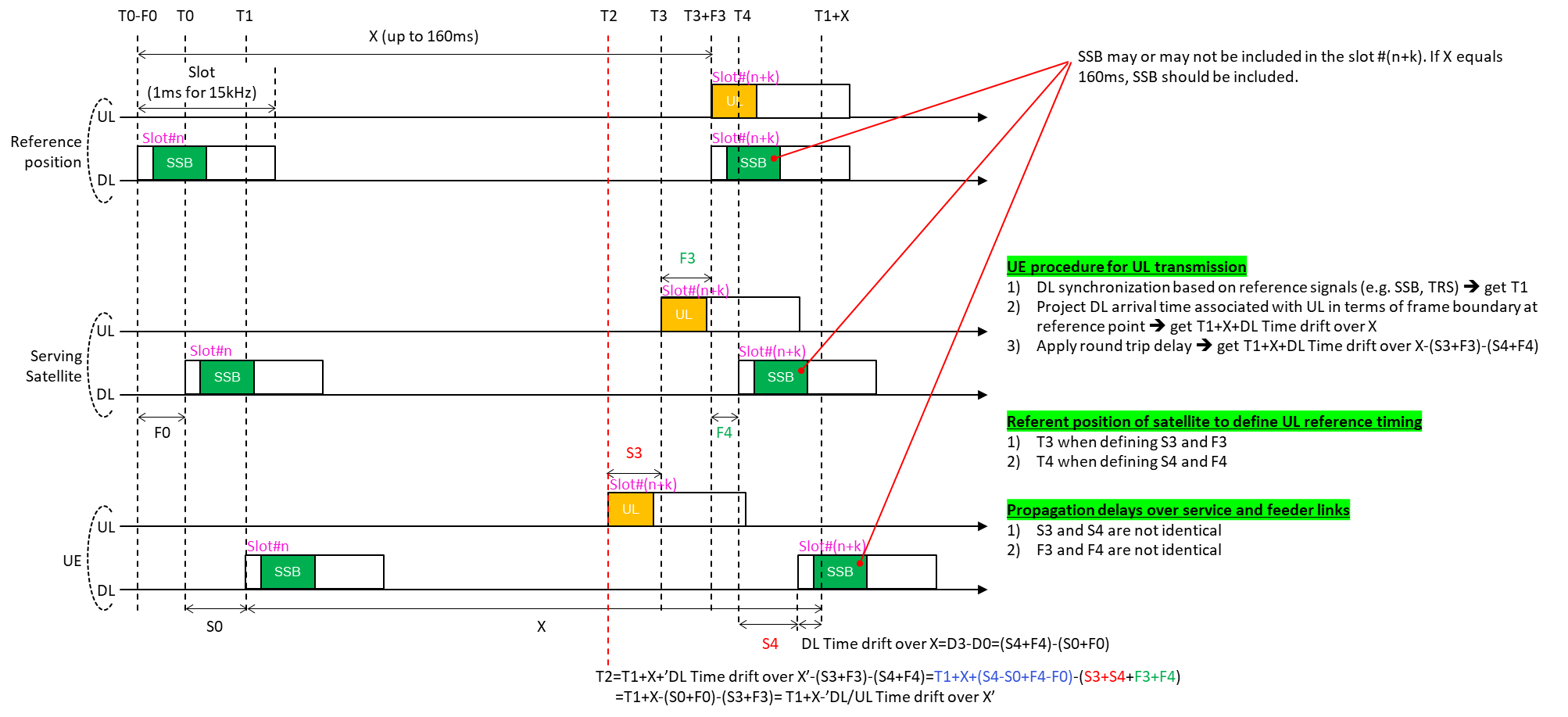 Option 4: (Nokia)UE must update the values of  using the ephemeris information and  using the common delay formula at the beginning of every uplink slot.Define the requirements for application of the UE autonomous components of the timing advance:Option 1: UE considers the satellite movement. The timing advance components consider the common delay and UE-satellite distance at the moment the UL signal reaches the satellite Option 2: UE does not consider the satellite movement. The timing advance components consider the common delay and UE-satellite distance at the moment the UE is updating their values. Option 3: Asks RAN 1 to clarify the application of these components.Discussion:Agreement: Issue 6-1: SMTC configuration for measurement delay TCs.ProposalsOption 1: (Huawei)For intra-frequency TCs (10-x), Config.1: 2 SMTC per MO, each SMTC contains 1 SSB/SatellitesConfig.1a: two SMTCs are overlappingConfig.1b: two SMTCs are non-overlappingConfig.2: 1 SMTC per MO, each SMTC contains 2 SSBs/SatellitesFor inter-frequency TCs (11-x):Config.0: 1 SMTC per MO, each SMTC contains 1 SSB/SatellitesConfig.0a: two SMTCs are overlappingConfig.0b: two SMTCs are non-overlappingOption 2: (Xiaomi)RAN4 not to define the SMTC/satellite configuration with 2 SMTC per MO and each SMTC contains 2 SSB/Satellites.Option 3: (OPPO)If the case of multiple satellites in one SMTC is necessary, support 2-SMTC with 2 satellites in one SMTC and 1 satellite in another SMTC.Discussion:Agreement: 4.3	Extending current NR operation to 71GHz4.3.5	RRM core requirement maintenanceR4-2215416	Discussion of remaining issues on RRM core requirements for extension to 71GHz					Type: discussion		For: Discussion
					Source: CATTDecision: 		The document was not treated.4.3.5.1	GeneralR4-2215617	Remaining general aspects for NR operation in 52.6GHz - 71GHz					Type: discussion		For: Approval
					Source: AppleDecision: 		The document was not treated.R4-2215799	Discussion on TCI assumption for RSSI measurement for FR2-2					Type: discussion		For: Discussion
					Source: LG Electronics Inc.Decision: 		The document was not treated.R4-2215800	CR on QCL-ed assumption for inter-frequency RSSI measurement in FR2-2					Type: CR		For: Agreement
					38.133 v17.7.0	  CR-2605  rev  Cat: F (Rel-17)

					Source: LG Electronics Inc.Decision: 		The document was not treated.R4-2216256	CR on applicability of RRM requirements with CCA in FR2-2					Type: CR		For: Agreement
					38.133 v17.7.0	  CR-2611  rev  Cat: B (Rel-17)

					Source: Nokia, Nokia Shanghai BellDecision: 		The document was not treated.R4-2216261	Discussion on general requirements on FR2-2					Type: discussion		For: Discussion
					Source: Huawei, HiSiliconDecision: 		The document was not treated.R4-2216262	CR on RLM requirements for FR2-2					Type: CR		For: Agreement
					38.133 v17.7.0	  CR-2612  rev  Cat: F (Rel-17)

					Source: Huawei, HiSiliconDecision: 		The document was not treated.R4-2216263	CR on SCell activation requirements of FR2-2					Type: CR		For: Agreement
					38.133 v17.7.0	  CR-2613  rev  Cat: F (Rel-17)

					Source: Huawei, HiSiliconDecision: 		The document was not treated.R4-2216882	Draft CR on Measurement Procedures					Type: draftCR		For: Endorsement
					38.133 v17.7.0	  CR-  rev  Cat: B (Rel-17)

					Source: Qualcomm IncorporatedDecision: 		The document was not treated.4.3.5.2	Timing requirements4.3.5.3	LBT impacts on RRM requirementsR4-2215618	LBT impacts on RRM requirements for NR operation in 52.6GHz - 71GHz					Type: discussion		For: Approval
					Source: AppleDecision: 		The document was not treated.R4-2216257	Discussion on RRM requirements with CCA in FR2-2					Type: discussion		For: Discussion
					Source: Nokia, Nokia Shanghai BellDecision: 		The document was not treated.R4-2216264	Discussion on LBT impact on requirements for FR2-2					Type: discussion		For: Discussion
					Source: Huawei, HiSiliconDecision: 		The document was not treated.R4-2216265	CR on LBT assumption for FR2-2					Type: CR		For: Agreement
					38.133 v17.7.0	  CR-2614  rev  Cat: F (Rel-17)

					Source: Huawei, HiSiliconDecision: 		The document was not treated.R4-2216266	CR on RSSI measurement for FR2-2					Type: CR		For: Agreement
					38.133 v17.7.0	  CR-2615  rev  Cat: F (Rel-17)

					Source: Huawei, HiSiliconDecision: 		The document was not treated.R4-2216606	Reply LS on signalling of CCA configurations of neighbour cells in FR2-2					Type: LS out		For: Approval
					to RAN2, cc RAN1
					Source: Nokia, Nokia Shanghai BellDecision: 		The document was not treated.4.3.6	RRM performance requirementsR4-2215417	Further discussion on general RRM performance requirements for NR extension to 71 GHz					Type: discussion		For: Discussion
					Source: CATTDecision: 		The document was not treated.4.3.6.1	General (Test configurations, side conditions and spec structure)R4-2216259	Discussion on RRM performance timing requirements in FR2-2					Type: discussion		For: Discussion
					Source: Nokia, Nokia Shanghai BellDecision: 		The document was not treated.R4-2216267	Discussion on performance requirements for FR2-2					Type: discussion		For: Discussion
					Source: Huawei, HiSiliconDecision: 		The document was not treated.4.3.6.2	Test cases with and without CCA4.3.6.2.1	Test cases for RRC_IDLE/RRC_INACTIVE mode4.3.6.2.2	Test cases for RRC_CONNECTED mobilityR4-2215418	Draft CR on test cases for SA RRC Re-establishment for extending NR operation to 71GHz					Type: draftCR		For: Endorsement
					38.133 v17.7.0	  CR-  rev  Cat: B (Rel-17)

					Source: CATTDecision: 		The document was not treated.R4-2216258	Draft CR random access test cases in FR2-2					Type: draftCR		For: Endorsement
					38.133 v17.7.0	  CR-  rev  Cat: B (Rel-17)

					Source: Nokia, Nokia Shanghai BellDecision: 		The document was not treated.R4-2216268	CR on test cases for HO for FR2-2					Type: draftCR		For: Endorsement
					38.133 v17.7.0	  CR-  rev  Cat: F (Rel-17)

					Source: Huawei, HiSiliconDecision: 		The document was not treated.4.3.6.2.3	Test cases for timing4.3.6.2.4	Test cases for signaling characteristicsR4-2215419	Draft CR on test cases for Beam failure detection and link recovery for extending NR operation to 71GHz					Type: draftCR		For: Endorsement
					38.133 v17.7.0	  CR-  rev  Cat: B (Rel-17)

					Source: CATTDecision: 		The document was not treated.R4-2216260	Draft CR introducing  BFD and TCI state switch test cases in FR2-2					Type: draftCR		For: Endorsement
					38.133 v17.7.0	  CR-  rev  Cat: B (Rel-17)

					Source: Nokia, Nokia Shanghai BellDecision: 		The document was not treated.R4-2216501	draft CR on Test Cases on RLM for SCell activation to 71GHz					Type: draftCR		For: Endorsement
					38.133 v17.7.0	  CR-  rev  Cat: B (Rel-17)

					Source: EricssonAbstract: draft CR on Test Cases on RLM for SCell activation to 71GHzDecision: 		The document was not treated.4.3.6.2.5	Test cases for measurementR4-2215863	Draft CR on introduction of intra-frequency and inter-frequency measurement test cases without CCA for FR2-2					Type: draftCR		For: Endorsement
					38.133 v17.7.0	  CR-  rev  Cat: F (Rel-17)

					Source: vivoDecision: 		The document was not treated.4.3.8	Moderator summary and conclusions[104-bis-e][203] NR_ext_to_71GHz_RRM_1, AI 4.3.5 – Zhongyi ShenR4-2216914	Email discussion summary for [104-bis-e][203] NR_ext_to_71GHz_RRM_1					Type: other		For: Information
					Source: Moderator (Huawei)Abstract: This contribution provides the summary of email discussion and recommended summary.Decision:		Return to.Conclusions after 2nd roundGTW on Oct-12Core maintenance: LBT impact on RRM requirementsIssue 2-1-1: maximum separation between two consecutive measurementsProposalsOption 1: The requirement apply provided any two measurement shall not be separated in time by more than the maximum time requirement for the cell to remain known. (Nokia)Option 2: (Apple, CATT)The requirement only applies whenWithin the set of measurements any two measurements shall not be separated in time by more than 2 seconds when no DRX is configured, andWithin the set of measurements any two measurements shall not be separated in time by more than max(1 DRX occasion group duration, 2 seconds) when DRX is configured.Discussion:Agreement: [104-bis-e][204] NR_ext_to_71GHz_RRM_2, AI 4.3.6 – Prashant SharmaR4-2216915	Email discussion summary for [104-bis-e][204] NR_ext_to_71GHz_RRM_2					Type: other		For: Information
					Source: Moderator (Qualcomm)Abstract: This contribution provides the summary of email discussion and recommended summary.Decision:		Return to.Conclusions after 2nd roundGTW on Oct-12Performance: CCA aspects in test casesAgreement: For CCA model in test cases, an unavailable SSB/SMTC group can be modelled as that there is exactly one SSB not transmitted by TE in N consecutive SSB/SMTC occasions•	Shift SSB index in each N consecutive SSB/SMTC occasions rather than keeping one fixed SSB index•	FFS: Exact shifting pattern Issue 1-5-1: CCA modelling in test casesProposalsProposal 1 (Huawei): Define CCA model as follows:Prior to each SSB/SMTC group which is consist of 12 SSB/SMTC, the test equipment shall determine whether the CCA attempt is successful based on probability PCCA_DL.If the CCA attempt is determined to be successful, then the test equipment shall transmit remaining transmissions for the SSB/SMTC group.If the CCA attempt is determined to be unsuccessful, one of the SSB shall not be transmitted by the test equipment. The SSB within the SSB/SMTC group shall be randomly chosen from all SSBs within the group. The test equipment shall transmit rest transmissions for the SSB/SMTC groupProposal 2 (Huawei): Define PCCA_DL = 0.9 in each test case, which is the probability that all SSBs are available within one SSB/SMTC groupDiscussion:Agreement: Issue 1-5-2: SSB index shiftProposalsProposal 1 (CATT): In order to test the behaviour of UE more thoroughly, it is suggested to use a fixed sequential mode to shift the SSB index. For example, the unavailable SSB in the first 12 SSBs could be the first SSB, the unavailable SSB in the second 12 SSBs could be the second SSB, and so on.Discussion:Agreement: Issue 1-1-1: Test configurations - GeneralProposalsProposal 1 (Nokia): The test configurations in which the UE is required to be tested must be discussed for each test caseDiscussion:Agreement: Issue 1-1-2: Test configurations - TimingProposalsProposal 1 (Nokia): UE is required to be tested with the largest supported SCS for UL transmit timing test casesProposal 2 (Nokia): UE is required to be tested with the largest supported SCS for timing advance accuracy test casesDiscussion:Agreement: 4.5	Further enhancements on MIMO for NR4.5.1	RRM core requirement maintenance4.5.1.1	Unified TCI for DL and ULR4-2215353	Discussion on remaining issue about Unified TCI state in FeMIMO					Type: discussion		For: Discussion
					Source: Intel CorporationDecision: 		The document was not treated.R4-2215591	On remaining issues for unified TCI requirements					Type: discussion		For: Discussion
					Source: AppleDecision: 		The document was not treated.R4-2215592	CR for unified TCI					Type: CR		For: Approval
					38.133 v17.7.0	  CR-2595  rev  Cat: F (Rel-17)

					Source: AppleDecision: 		The document was not treated.R4-2215743	Discussion on remaining issues of FeMIMO RRM core requirements for unified TCI state					Type: discussion		For: Discussion
					Source: SamsungDecision: 		The document was not treated.R4-2215764	Discussion on unified TCI for DL and UL					Type: discussion		For: Discussion
					Source: MediaTek Inc.Decision: 		The document was not treated.R4-2216280	Discussion on RRM remaining issues for R17 unified TCI framework					Type: discussion		For: Discussion
					Source: Huawei, HiSiliconDecision: 		The document was not treated.R4-2216281	CR on maintaining TCI state switching requirements for R17 unified TCI					Type: CR		For: Agreement
					38.133 v17.7.0	  CR-2616  rev  Cat: F (Rel-17)

					Source: Huawei, HiSiliconDecision: 		The document was not treated.R4-2216360	Discussion on remaining issues in unified TCI in R17 feMIMO					Type: discussion		For: Discussion
					Source: vivoDecision: 		The document was not treated.R4-2216361	CR on unified TCI in R17 feMIMO					Type: CR		For: Agreement
					38.133 v17.7.0	  CR-2628  rev  Cat: F (Rel-17)

					Source: vivoDecision: 		The document was not treated.R4-2216486	Discussion on Unified TCI for DL and UL					Type: other		For: Approval
					Source: ZTE CorporationDecision: 		The document was not treated.R4-2216596	Remaining issues for UL TCI state switch delay					Type: discussion		For: Discussion
					Source: Nokia, Nokia Shanghai BellDecision: 		The document was not treated.R4-2216817	Discussion on remaining issues on Unified TCI for DL and UL					Type: discussion		For: Discussion
					Source: EricssonAbstract: This contribution discusses about remaining open issue of unified TCI state switchingDecision: 		The document was not treated.R4-2216818	CR on maintenance of unified TCI state switching requirements					Type: CR		For: Agreement
					38.133 v17.7.0	  CR-2646  rev  Cat: F (Rel-17)

					Source: EricssonAbstract: This contribution proposes maintnece  of unified TCI state switchingDecision: 		The document was not treated.4.5.1.2	Inter-cell beam managementR4-2215354	Discussion on remaining issue about inter-cell beam management in FeMIMO					Type: discussion		For: Discussion
					Source: Intel CorporationDecision: 		The document was not treated.R4-2215593	On remaining issues for inter-cell beam management					Type: discussion		For: Discussion
					Source: AppleDecision: 		The document was not treated.R4-2215594	CR for inter-cell beam management					Type: CR		For: Approval
					38.133 v17.7.0	  CR-2596  rev  Cat: F (Rel-17)

					Source: AppleDecision: 		The document was not treated.R4-2215744	Discussion on remaining issues of FeMIMO RRM core requirements for inter-cell beam management					Type: discussion		For: Discussion
					Source: SamsungDecision: 		The document was not treated.R4-2215765	Discussion on inter cell beam management					Type: discussion		For: Discussion
					Source: MediaTek Inc.Decision: 		The document was not treated.R4-2215767	CR on applicability of R17 inter cell beam management for FR2-2					Type: CR		For: Agreement
					38.133 v17.7.0	  CR-2603  rev  Cat: F (Rel-17)

					Source: MediaTek Inc.Decision: 		The document was not treated.R4-2216282	Discussion on RRM remaining issues for R17 inter-cell beam managements					Type: discussion		For: Discussion
					Source: Huawei, HiSiliconDecision: 		The document was not treated.R4-2216283	CR on maintaining L1-RSRP measurement requirements for R17 inter-cell BM					Type: CR		For: Agreement
					38.133 v17.7.0	  CR-2617  rev  Cat: F (Rel-17)

					Source: Huawei, HiSiliconDecision: 		The document was not treated.R4-2216362	Discussion on remaining issues in inter-cell beam managements in R17 feMIMO					Type: discussion		For: Discussion
					Source: vivoDecision: 		The document was not treated.R4-2216363	CR on inter-cell beam managements in R17 feMIMO					Type: CR		For: Agreement
					38.133 v17.7.0	  CR-2629  rev  Cat: F (Rel-17)

					Source: vivoDecision: 		The document was not treated.R4-2216485	Discussion on remaining RRM requirements for inter-cell beam management					Type: other		For: Approval
					Source: ZTE CorporationDecision: 		The document was not treated.R4-2216819	Discussion on remaining issues of Inter-cell beam management					Type: discussion		For: Discussion
					Source: EricssonAbstract: This contribution discusses about remaining open issue of sharing factor designDecision: 		The document was not treated.R4-2216820	Maintenance CR on inter-cell BM					Type: CR		For: Agreement
					38.133 v17.7.0	  CR-2647  rev  Cat: F (Rel-17)

					Source: EricssonAbstract: CR to capture the sharing factor for SC and CDP L1-RSRPDecision: 		The document was not treated.4.5.1.3	OthersR4-2215747	Correction on requirements for TRP specific link recovery procedures					Type: CR		For: Agreement
					38.133 v17.7.0	  CR-2600  rev  Cat: F (Rel-17)

					Source: SamsungDecision: 		The document was not treated.R4-2216487	CR on SFN based RLM and LRP					Type: CR		For: Endorsement
					38.133 v17.7.0	  CR-2636  rev  Cat: F (Rel-17)

					Source: ZTE CorporationDecision: 		The document was not treated.4.5.2	RRM performance requirements4.5.2.1	General (test configurations, side condition and etc)R4-2216364	Discussion on R17 feMIMO test case configurations					Type: discussion		For: Discussion
					Source: vivoDecision: 		The document was not treated.R4-2216821	Discussion on test cases for TRP specific BFD and LR					Type: discussion		For: Discussion
					Source: EricssonAbstract: Test configuration for TRP specific BFD and LRDecision: 		The document was not treated.4.5.2.2	Test cases for unified TCI state switchingR4-2215745	Discussion on remaining issues of test cases for unified TCI state					Type: discussion		For: Discussion
					Source: SamsungDecision: 		The document was not treated.R4-2215766	Draft CR on TC for joint unified TCI state switching in FR2 NR SA					Type: draftCR		For: Endorsement
					38.133 v17.7.0	  CR-  rev  Cat: F (Rel-17)

					Source: MediaTek Inc.Decision: 		The document was not treated.R4-2216365	Draft CR on test case for DL TCI state switching for Cell with different PCI in FR2 NR-SA					Type: draftCR		For: Endorsement
					38.133 v17.7.0	  CR-  rev  Cat: F (Rel-17)

					Source: vivoDecision: 		The document was not treated.R4-2216822	CR on maintenance of UL TCI state switching of FR2 PCell					Type: CR		For: Agreement
					38.133 v17.7.0	  CR-2648  rev  Cat: F (Rel-17)

					Source: EricssonAbstract: Test configuration for TRP specific BFD and LRDecision: 		The document was not treated.4.5.2.3	Test cases for L1-RSRP measurement on cells with different PCIR4-2215974	Draft CR on TC of L1-RSRP measurement on cells with different PCI					Type: draftCR		For: Endorsement
					38.133 v17.7.0	  CR-  rev  Cat: F (Rel-17)

					Source: SamsungDecision: 		The document was not treated.R4-2216366	Draft CR on test case for L1-RSRP measurement procedure in FR1 NR-SA					Type: draftCR		For: Endorsement
					38.133 v17.7.0	  CR-  rev  Cat: F (Rel-17)

					Source: vivoDecision: 		The document was not treated.4.5.2.4	Test cases for TRP specific BFD and LRR4-2215358	Discussion on TRP specific Beam Failure Detection and Link Recovery Test case					Type: discussion		For: Discussion
					Source: Intel CorporationDecision: 		The document was not treated.R4-2215746	Discussion on remaining issues of test cases for TRP specific BFD and LR					Type: discussion		For: Discussion
					Source: SamsungDecision: 		The document was not treated.R4-2216284	DraftCR on maintaining TRP specific BFR test cases					Type: draftCR		For: Endorsement
					38.133 v17.7.0	  CR-  rev  Cat: F (Rel-17)

					Source: Huawei, HiSiliconDecision: 		The document was not treated.R4-2216823	maintenance CR on test cases for TRP specific BFD and LR					Type: CR		For: Agreement
					38.133 v17.7.0	  CR-2649  rev  Cat: F (Rel-17)

					Source: EricssonAbstract: Test configuration correction for TRP specific BFD and LRDecision: 		The document was not treated.4.5.4	Moderator summary and conclusions[104-bis-e][205] NR_feMIMO_RRM_1, AI 4.5.1 – Hua LiR4-2216916	Email discussion summary for [104-bis-e][205] NR_feMIMO_RRM_1					Type: other		For: Information
					Source: Moderator (Intel)Abstract: This contribution provides the summary of email discussion and recommended summary.Decision:		Return to.Conclusions after 2nd roundGTW on Oct-11Core maintenance: Issues related to Enhanced TCI state switch requirementsIssue 1-1-1 Whether UE need to track UL time/frequency for UL TCI state activationBackgroundIn spec, the issue is written in brackets:[For active UL or joint TCI state, a UE is expected to track timing or frequency derived from DL-RS associated with a source RS in UL TCI state or joint TCI.]Proposals:Proposal 1(Intel, Apple, Samsung, Huawei): NoProposal 2(vivo, ZTE): Adding some applicability rules on current RRM requirements for UL TCI switching, i.e. RRM requirements for R17 UL TCI switching are only applicable when source RS in active UL TCI state is a subset of source RS in DL active TCI list.Proposal 3(Ericsson):UL TCI state needs to follow the time and frequency tracking of the DL-RS configured in the UL TCI state.Proposal 3a(Nokia):Rel-17 active UL TCI state should be under time and frequency tracking. This means that active UL TCI list belongs to active DL TCI state list. Add the time and frequency tracking condition to the active TCI state for UL.Moderator note: the controversial part is revised to issue 1-1-1b.Issue 1-1-1a If source RS in UL TCI state is in the DL active TCI list:Tentative agreement:            No time/frequency tracking is needed.Issue 1-1-1b If source RS in UL TCI state is not in the DL active TCI list:      Proposals:            Option 1: No time/frequency tracking is needed.            Option 2: Time/frequency tracking is needed.            Option 3: No requirement for the case.Discussion:Agreement: Issue 1-2-1 Joint TCI switching delay requirement for DL TCI state switchProposalsOption 1 – Remove the square bracket: [In case of joint TCI state switch, UE is not expected to receive on DL before UE completes the DL and UL TCI state switch]                 Option 2: For joint TCI state switch, if the UL TCI state switch delay exceeds the DL TCI state switch delay, the UE is required to receive in DL up to THARQ before it completes UL TCI state switch. Option 3: No matter whether UL TCI state switching completed or not, UE can receive DL by the target DL TCI state given that DL TCI state switching has been finished. So we suggest the bullet in square brackets can be ignored. Discussion:Nokia: for 15khz the Tharq is 3ms? Qualcomm: I don’t see the benefit in option 2 or option 3. The UE cannot send UL then there is no ponint in scheduling in the DL.Vivo: Tharq is the feedback and scheduling and it is depending on scheduling so it is not determined to UE.MediaTek: we agree with Qualcomm.ZTE: we think in the last meeting, companies proposed that the UE can transmit HARQ ACK through old UL TCI state.Apple: we had the agreement to remove the brackets but only not implemented in the spec.Nokia: we do not reach the agreement.Ericsson: if we could agree on a shorter UL state swich delay maybe we don’t need to discuss this.Session chair: let’s check whether there is already agreement on this matter.Issue 1-2-2 MAC-CE based UL TCI state switching delay when SSB is indicated as PL-RS in UL TCI state for FR2ProposalsProposal 1(Apple, Samsung, Huawei):longer delay is expected.Proposal 2(Huawei):No requirements when SSB is indicated as PL-RS in UL TCI state in FR2.Proposal 3(Intel):the total delay is: -    n+THARQ + 3ms + NM* (Tfirst_target-PL-RS + Q*Ttarget_PL-RS + 2ms) -    Where Q is the extended number of SSB resource number, Q is FFS.Proposal 4(MTK, vivo, Ericsson, ZTE): Reuse the existing delay requirement of MAC CE based UL TCI state switch.Proposal 5(Nokia):The number of sample M will not always be fixed as 5 samples. If a UE performs both L1-RSRP measurements and PL-RS measurements on the same SSB, the number of samples used for L1-RSRP is counted for pathloss measurement.Discussion:Agreement: Issue 1-4-1 MAC CE based TCI state list update delay for unknown TCI stateBackgroundIn current spec: If one or more TCI states in the active TCI state list is unknown, active DL TCI state list update delay is FFS.  ProposalsProposal 1:longer delay applies for active DL TCI state list updateProposal 2:Detailed delay requirement:e.g.  n + + (THARQ + TL1-RSRP + Tfirst-SSB_List + TSSB-proc) / NR slot length.Discussion:Agreement: Core maintenance: Issues related to Applicability of ICBM featureIssue 2-3-1: Applicability of ICBM featureBackgroundIn spec, there is editor note:[Editor’s Note: Whether inter-cell L1-RSRP measurement requirements are applicable in HST scenario]ProposalsProposal 1:Do not extend the ICBM feature and/or requirements to other concurrent Rel-17 WIsProposal 2:R17 ICBM feature is applicable to FR1 HST and FR2 HST.Discussion:Agreement: [104-bis-e][206] NR_feMIMO_RRM_2, AI 4.5.2 – Yanze FuR4-2216917	Email discussion summary for [104-bis-e][206] NR_feMIMO_RRM_2					Type: other		For: Information
					Source: Moderator (Samsung)Abstract: This contribution provides the summary of email discussion and recommended summary.Decision:		Return to.Conclusions after 2nd roundGTW on Oct-11Performance: Test cases for TRP specific BFD and LRIssue 3-1-1: Whether intra-cell TRP or inter-cell TRP specific BFR test cases are designed?ProposalsOption 1 (Intel)Design intra-cell TRP specific BFR test case.Discussion:Intel: all the TC are designed for intra-cell currently. We need to make sure SSB index are different in the test cases. So the measurement times are not scaled due to overlap. But for the CSI-RS based tests, overlap is observed and measurement time is scaled.Huawei: we are ok to option 1.Samsung: we have 6 test cases for BFR among which 4 are CSI-RS and 2 are SSB based ones. We prefer to use SSB from different PCI for SSB based test cases. For CSI-RS BFR we agree with using intra-cell as the assumption.Apple: we support option 1. It is efficient to define intra-cell cases. There is no necessary to define test cases under SSB from different PCI.MediaTek: we also support option 1. We share the same view with Apple.Samsung: from RAN1 spec 38213, the UE can be provided with two sets of RS-s with different PCI. There is no clear definition for SSB from the same cell. Is it the case?Apple: our understanding on the RAN1 spec SSB based BFD RS for Q00 and Q01 is not configurable but RAN2 spec they have the signalling ready. The BFD RS can be signalled as either CSI-RS or SSB.Samsung: for safety we can define inter-cell SSB based test cases.Nokia: for SSB based TC we go with intra-cell but for CSI-RS TC we could go with inter-cell assumption.Ericsson: we support Nokia opinion. The only issue here is whether the SSB is overlapped from the two TRP. So the configuration is clear for SSB-based test cases.Issue 3-1-2: Beam recovery method configured in the test caseProposalsOption 1 (Ericsson)RAN4 to agree to test followingFor BFR on SpCells, CFRA and CBRA based BFR is configured for different test casesFor BFR on SCells, dedicated BFR resource is configured and not configured for different test casesDiscussion:Ericsson: here whether RA or dedicated BFR resource is configured for the test cases. We propose to have some TC to use RA and some to use dedicated BFR.Apple: we are wondering if we need to test all combinations. We have full test list for RA test cases. We need to further check on the configuration of CFRA and CBRA for SpCells. We are fine for the SCells using dedicated BFR.Vivo: CBRA based BFR is optional UE feature.Agreement: For BFR on SCells, dedicated BFR resource is configured and not configured for different test casesFor BFR on SpCells, FFS in the 1st round in this meeting whether CFRA based BFR is configuredIssue 3-1-3: If SSB is configurated as BFD-RS for TRP specific BFR test case, whether SSBs are overlapped or not?ProposalsOption 1 (Ericsson, Intel)If SSBs is configured as BFD-RS, they are not overlapped and the duration time will not be extended.Option 2 (Samsung)In FR2 TRP specific BFR test case, SSB/CSI-RS should be overlapped for TRP1 and TRP 2 to test PTRP = 2.Discussion:Session chair: let’s further check this together with 3-1-1 and comeback in the 2nd round.Issue 3-1-5: If CSI-RS is configurated as BFD-RS for TRP specific BFR test case, whether CSI-RSs are overlapped or not?ProposalsOption 1 (Ericsson, Intel, Samsung)YesDiscussion:Agreement: If CSI-RS is configured as BFD-RS for TRP specific BFR test cases, CSI-RSs are considered as overlapped.Performance: TC for unified TCI state switchingIssue 1-1-1: Pathloss RS configuration in joint TCI test caseProposalsOption 1 (vivo)RAN4 assumes that source RS of UL TCI can be used as pathloss RS if pathlossReferenceRS-Id-r17 is not configured. Therefore, do not explicitly configure pathloss RS in joint TCI case and UL TCI test case. Option 1a (Samsung)For PL-RS configuration in joint TCI test case, prefer not to configure pathloss RS. Option 2 (MTK (CR-2215766))PL-RS is configured. UE should maintain PL-RS before and after TCI state switch in the test. Discussion:Huawei: we support to configure the PLRS explicitly for joint TCI state swiching and UL TCI state test cases.Apple: we also prefer to configure explicitly. PLRS is configured but whether it is maintained or not defpends on the test cases.Samsung: in joint TCI test cases since the PLRS can be option al field we prefer not to configure it. Use the same principle in the UL test cases where the PLRS is not maintained.Vivo: in the last meeting there was one LS sent to RAN1 about what the cases are if the PLRS is not configured. We should revisit this one after RAN1 feedback.Nokia: we have similar view as vivo.Ericsson: when the PLRS is not configured explicitly the source could be the PLRS. It is typical case and we should test it. We could wait for RAN1 feedback and come back to it.Apple: in our understanding the LS was about clarifying the active UL TCI state list and the relation of maintaining PLRS. It is a different issue. We need to check further on the RAN1 spec about default behaviour when PLRS is not configured. We should focus on the switching itself in the test cases in stead of testing the fall back behaviours.Ericsson: in other WI, RAN1 spec mentions that the default behaviour is to use the source RS as the PLRS. We could reuse.Huawei: we agree with Apple that the tests are for TCI state switching but not to verify the default behaviour.Issue 1-1-2: How to define PL-RS of target TCI?ProposalsOption 1 (vivo)RAN4 design test cases for unified TCI by configuring that PL RS of target TCI is not QCL-D with the any PL RS of the TCI in the currently activated TCI list. Discussion:Vivo: we should specify the TC when the PLRS is not maintained. Which means that the PLRS is not QCL-ed type D with any RS that is within the active TCI state list.Nokia: this also the discussion point in core discussion. How to specify the definition of maintained PLRS has impact on the delay requirements. We need to go to core discussion first.Huawei: whether it is maintained or not has nothing to do with the delay. When there are over 4 RS configured the UE could not maintain all of them.Apple: we agree with Huawei. If the PLRS is in the active TCI state list, the UE is expected to maintain the PLRS. We sent an LS to RAN1 to ask about the correct behaviour if the number is over 4.Vivo: to clarify, why do we need to configure more than 4 RS in the test cases.Nokia: we do not have TCI state list for UL. We can have up to 4 tracked by the UE according to RAN1 agreement. It is ok to wait for the reply.Apple: in the unified TCI state framework in R17, we have UL TCI state/joint TCI state list. We don’t need to configure more than 2 RS in the list if we assume the PLRS is maintained.Nokia: we don’t have a clear agreement if the UE tracks the timing on the RS in the list.Issue 1-1-3: How to configure maintained PL-RS / NOT maintained PL-RS in the test caseProposalsOption 1 (Samsung)In the test cases, only define the test cases for PL-RS is not maintained. For the test setup, configure a new RS as PL-RS, it is a “not maintained PL-RS”.Discussion:Issue 1-2-1: TRS configuration for cell with different PCI in the test caseProposalsOption 1 (vivo)RAN4 may clarify in Note 4 of A.3.16.A.2-1 by adding the following sentence. ‘The TCI state of the TRS is the same as TCI.state.1 except that the additionalPCI field is also configured with PCI 0.’ In this case, no need to introduce a new TRS configuration or new TCI configuration.Discussion:4.6	Support of reduced capability NR devices4.6.3	RRM core requirement maintenance 4.6.3.1	Impacts from UE complexity reductionR4-2215962	Discussion on LS on configuring margin for 1 Rx RedCap UEs					Type: discussion		For: Discussion
					Source: vivoDecision: 		The document was not treated.4.6.3.1.1	GeneralR4-2215364	Discussion on the negative configuring margin for RSRP change threshold of 1 Rx RedCap UEs					Type: discussion		For: Discussion
					Source: Intel CorporationDecision: 		The document was not treated.R4-2215365	CR on 1Rx. margin for RedCap UEs configured with relaxed measurement criterion					Type: CR		For: Agreement
					38.133 v17.7.0	  CR-2587  rev  Cat: F (Rel-17)

					Source: Intel CorporationDecision: 		The document was not treated.R4-2216215	Discussion on remaining RRM issues for RedCap UEs					Type: discussion		For: Discussion
					Source: Nokia, Nokia Shanghai BellDecision: 		The document was not treated.R4-2216216	CR 38.133: Corrections to SDT requirements for RedCap					Type: CR		For: Agreement
					38.133 v17.7.0	  CR-2609  rev  Cat: F (Rel-17)

					Source: Nokia, Nokia Shanghai BellDecision: 		The document was not treated.R4-2216291	Correction to idle measurement requirements for RedCap Ues					Type: CR		For: Agreement
					38.133 v17.7.0	  CR-2618  rev  Cat: F (Rel-17)

					Source: Huawei, HiSiliconDecision: 		The document was not treated.R4-2216855	On offset for cell specific RSRP thresholds for 1Rx Redcap UE					Type: other		For: Discussion
					Source: EricssonAbstract: The paper analyze the specification of the offset for cell specific RSRP thresholds included in LS to RAN2 in R4-2214484.Decision: 		The document was not treated.R4-2216856	Draft CR on offset for cell specific RSRP thresholds for 1Rx Redcap UE in 38.133					Type: draftCR		For: Endorsement
					38.133 v17.7.0	  CR-  rev  Cat: B (Rel-17)

					Source: EricssonAbstract: The draft CR defines offset for cell specific RSRP thresholds in 38.133 included in LS to RAN2 in R4-2214484.Decision: 		The document was not treated.4.6.3.1.2	Mobility requirementsR4-2215471	Discussion on remaining issues for mobility requirements for Redcap UE					Type: discussion		For: Discussion
					Source: XiaomiDecision: 		The document was not treated.R4-2216455	Discussions on RedCap HO					Type: discussion		For: Discussion
					Source: EricssonAbstract: This contribution discusses the HO requirements for RedCapDecision: 		The document was not treated.R4-2216456	CR on RedCap HO					Type: CR		For: Agreement
					38.133 v17.7.0	  CR-2632  rev  Cat: F (Rel-17)

					Source: EricssonAbstract: To update the HO for RedCapDecision: 		The document was not treated.R4-2216597	Discussion on offsets to cell-specific thresholds for 1 Rx RedCap UEs					Type: discussion		For: Discussion
					Source: Nokia, Nokia Shanghai BellDecision: 		The document was not treated.R4-2216764	Changes to RRC_IDLE mode requirements for RedCap for TS 38.133					Type: CR		For: Agreement
					38.133 v17.7.0	  CR-2644  rev  Cat: F (Rel-17)

					Source: EricssonAbstract: This CR contains additional changes to IDLE mode section based on the endorsed big CR from last meeting.Decision: 		The document was not treated.R4-2216877	Mobility requirements for RedCap UEs					Type: discussion		For: Discussion
					Source: Qualcomm IncorporatedDecision: 		The document was not treated.4.6.3.1.3	Timing requirementsR4-2216217	Discussion on timing requirements for RedCap UEs					Type: discussion		For: Discussion
					Source: Nokia, Nokia Shanghai BellDecision: 		The document was not treated.R4-2216218	CR 38.133 Correction to Tx timing requirements for active BWP without SSB for RedCap					Type: CR		For: Agreement
					38.133 v17.7.0	  CR-2610  rev  Cat: F (Rel-17)

					Source: Nokia, Nokia Shanghai BellDecision: 		The document was not treated.R4-2216878	Timing requirements for RedCap UEs					Type: discussion		For: Discussion
					Source: Qualcomm IncorporatedDecision: 		The document was not treated.R4-2216880	Draft CR on timing requirements with measurement gaps for RedCap UEs					Type: draftCR		For: Endorsement
					38.133 v17.7.0	  CR-  rev  Cat: B (Rel-17)

					Source: Qualcomm IncorporatedDecision: 		The document was not treated.4.6.3.1.4	Signalling characteristicsR4-2215472	Discussion on remaining issues for signalling characteristics for Redcap UE					Type: discussion		For: Discussion
					Source: XiaomiDecision: 		The document was not treated.R4-2216292	Discussion on signaling characteristics for RedCap					Type: discussion		For: Discussion
					Source: Huawei, HiSiliconDecision: 		The document was not treated.R4-2216598	Discussion on UE power saving for RedCap					Type: discussion		For: Discussion
					Source: Nokia, Nokia Shanghai BellDecision: 		The document was not treated.4.6.3.1.5	Measurement procedureR4-2215491	On RedCap measurement procedure					Type: discussion		For: Decision
					Source: CMCCDecision: 		The document was not treated.R4-2215606	On remaining issues of RRM requirement for RedCap UE					Type: discussion		For: Discussion
					38.133 v	  CR-  rev  Cat:  (Rel-17)

					Source: AppleDecision: 		The document was not treated.R4-2215607	CR for serving cell thresholds of s-MeasureConfig for RedCap					Type: CR		For: Agreement
					38.133 v17.7.0	  CR-2599  rev  Cat: F (Rel-17)

					Source: AppleDecision: 		The document was not treated.R4-2216293	Discussion on measurement requirements due to UE complexity reduction					Type: discussion		For: Discussion
					Source: Huawei, HiSiliconDecision: 		The document was not treated.R4-2216294	CR on offset margin for 1Rx RedCap UE					Type: CR		For: Agreement
					38.133 v17.7.0	  CR-2619  rev  Cat: F (Rel-17)

					Source: Huawei, HiSiliconDecision: 		The document was not treated.R4-2216457	Discussions on RedCap Measurement					Type: discussion		For: Discussion
					Source: EricssonAbstract: This contribution discusses the measurement requirements for RedCapDecision: 		The document was not treated.R4-2216458	CR on RedCap CGI					Type: CR		For: Agreement
					38.133 v17.7.0	  CR-2633  rev  Cat: F (Rel-17)

					Source: EricssonAbstract: To update the CGI reading for RedCapDecision: 		The document was not treated.R4-2216599	Remaining issues on measurement procedures for RedCap					Type: discussion		For: Discussion
					Source: Nokia, Nokia Shanghai BellDecision: 		The document was not treated.R4-2216771	Inter-RAT accuracy requirements for RedCap					Type: CR		For: Agreement
					38.133 v17.7.0	  CR-2645  rev  Cat: F (Rel-17)

					Source: EricssonAbstract: The current references are incorrect and need to be updated.Decision: 		The document was not treated.R4-2216881	Draft CR on measurement procedures for RedCap UEs					Type: draftCR		For: Endorsement
					38.133 v17.7.0	  CR-  rev  Cat: B (Rel-17)

					Source: Qualcomm IncorporatedDecision: 		The document was not treated.4.6.3.2	Extended DRX enhancementsR4-2216295	Discussion on Extended DRX enhancements for inactive RedCap UE					Type: discussion		For: Discussion
					Source: Huawei, HiSiliconDecision: 		The document was not treated.R4-2216296	Clarification on measurement for inactive mode RedCap UE					Type: CR		For: Agreement
					38.133 v17.7.0	  CR-2620  rev  Cat: F (Rel-17)

					Source: Huawei, HiSiliconDecision: 		The document was not treated.R4-2216454	CR on RedCap eDRX					Type: CR		For: Agreement
					38.133 v17.7.0	  CR-2631  rev  Cat: F (Rel-17)

					Source: EricssonAbstract: To update the eDRX for RedCapDecision: 		The document was not treated.4.6.3.3	RRM measurement relaxationsR4-2215963	on remaining issues on RRM relaxation for Redcap					Type: discussion		For: Discussion
					Source: vivoDecision: 		The document was not treated.R4-2216219	Discussion on RRM relaxations					Type: discussion		For: Discussion
					Source: Nokia, Nokia Shanghai BellDecision: 		The document was not treated.R4-2216297	Correction on relaxed measurement for RedCap					Type: CR		For: Agreement
					38.133 v17.7.0	  CR-2621  rev  Cat: F (Rel-17)

					Source: Huawei, HiSiliconDecision: 		The document was not treated.R4-2216763	Discussions on RRM measurement relaxations					Type: discussion		For: Discussion
					Source: EricssonAbstract: In this contribution we discuss RRM measurement relaxation for RedCap.Decision: 		The document was not treated.R4-2216883	CR 38.133: RRM relaxations in case of failed S-criterion and SDT for RedCap					Type: CR		For: Agreement
					38.133 v17.7.0	  CR-2650  rev  Cat: F (Rel-17)

					Source: Nokia, Nokia Shanghai BellDecision: 		The document was not treated.4.6.3.4	OthersR4-2215470	Discussion on NCD-SSB time offset impact for RedCap UE					Type: discussion		For: Discussion
					Source: XiaomiDecision: 		The document was not treated.R4-2215598	CR on scheduling restrictions for L3 measurements in FR1 for RedCap					Type: CR		For: Approval
					38.133 v17.7.0	  CR-2597  rev  Cat: F (Rel-17)

					Source: AppleDecision: 		The document was not treated.R4-2216220	Discussion on impact from NCD-SSB time offset					Type: discussion		For: Discussion
					Source: Nokia, Nokia Shanghai BellDecision: 		The document was not treated.4.6.4	RRM performance requirements4.6.4.1	General (test configurations, side condition and etc)R4-2215492	NCD-SSB configurations and test cases					Type: discussion		For: Decision
					Source: CMCCDecision: 		The document was not treated.R4-2216307	Test case on E-UTRA – NR inter-RAT measurement performance for Redcap					Type: draftCR		For: Endorsement
					38.133 v17.7.0	  CR-  rev  Cat: B (Rel-17)

					Source: Huawei, HiSiliconDecision: 		The document was not treated.R4-2216452	Discussions on RedCap NCD-SSB test design					Type: discussion		For: Discussion
					Source: EricssonAbstract: This contribution discusses the NCD-SSB test case design for RedCapDecision: 		The document was not treated.R4-2216453	draftCR on RedCap NCD-SSB RMC					Type: draftCR		For: Endorsement
					38.133 v17.7.0	  CR-  rev  Cat: B (Rel-17)

					Source: EricssonAbstract: To add the RedCap NCD-SSB RMCDecision: 		The document was not treated.R4-2216600	Discussion on NCD-SSB test cases for RedCap					Type: discussion		For: Discussion
					Source: Nokia, Nokia Shanghai BellDecision: 		The document was not treated.R4-2216765	Updated test case list for RedCap RRM performance part					Type: other		For: Approval
					Source: EricssonAbstract: Updated test case list based on already agreement document at previous meeting.Decision: 		The document was not treated.4.6.4.2	RRM test cases for FR14.6.4.2.1	Applicability rule, configurations and side conditionsR4-2216298	Discussion on handover test for RedCap UE					Type: discussion		For: Discussion
					Source: Huawei, HiSiliconDecision: 		The document was not treated.4.6.4.2.2	Test cases for RRC_IDLE and RRC_INACTIVE state mobilityR4-2216601	draft CR on correction to IDLE mode test cases for RedCap in FR1					Type: draftCR		For: Endorsement
					38.133 v17.7.0	  CR-  rev  Cat: F (Rel-17)

					Source: Nokia, Nokia Shanghai BellDecision: 		The document was not treated.4.6.4.2.3	Test cases for RRC_CONNECTED state mobilityR4-2215473	CR on 4-step random access test in FR1 for RedCap UE					Type: draftCR		For: Endorsement
					38.133 v17.7.0	  CR-  rev  Cat: F (Rel-17)

					Source: XiaomiDecision: 		The document was not treated.R4-2216299	Test case for handover for FR1 RedCap UE					Type: draftCR		For: Endorsement
					38.133 v17.7.0	  CR-  rev  Cat: B (Rel-17)

					Source: Huawei, HiSiliconDecision: 		The document was not treated.R4-2216602	draft CR on correction to CONNECTED mode test cases for RedCap in FR1					Type: draftCR		For: Endorsement
					38.133 v17.7.0	  CR-  rev  Cat: F (Rel-17)

					Source: Nokia, Nokia Shanghai BellDecision: 		The document was not treated.R4-2216749	DraftCR on Intra-frequency handover from FR1 to FR1 unknown target cell for 2 and 1 Rx UE					Type: draftCR		For: Endorsement
					38.133 v17.7.0	  CR-  rev  Cat: B (Rel-17)

					Source: MediaTek inc.Decision: 		The document was not treated.4.6.4.2.4	Test cases for timingR4-2215420	CR on timing test for RedCap for FR1					Type: CR		For: Agreement
					38.133 v17.7.0	  CR-2591  rev  Cat: F (Rel-17)

					Source: CATTDecision: 		The document was not treated.R4-2216603	draft CR on corrections on timing test cases for RedCap					Type: draftCR		For: Endorsement
					38.133 v17.7.0	  CR-  rev  Cat: F (Rel-17)

					Source: Nokia, Nokia Shanghai BellDecision: 		The document was not treated.R4-2216748	DraftCR on NR UE Transmit Timing Test for FR1 for 1 and 2 Rx UE					Type: draftCR		For: Endorsement
					38.133 v17.7.0	  CR-  rev  Cat: B (Rel-17)

					Source: MediaTek inc.Decision: 		The document was not treated.4.6.4.2.5	Test cases for signaling characteristicsR4-2215474	CR on SSB-based RLM in-sync test in FR1 for RedCap UE					Type: draftCR		For: Endorsement
					38.133 v17.7.0	  CR-  rev  Cat: F (Rel-17)

					Source: XiaomiDecision: 		The document was not treated.R4-2215493	Draft CR on test case for FR1 active BWP swith and UE specific CBW change					Type: draftCR		For: Endorsement
					38.133 v17.7.0	  CR-  rev  Cat:  (Rel-17)

					Source: CMCCDecision: 		The document was not treated.R4-2216301	RLM test cases for FR1 RedCap UE					Type: draftCR		For: Endorsement
					38.133 v17.7.0	  CR-  rev  Cat: B (Rel-17)

					Source: Huawei, HiSiliconDecision: 		The document was not treated.R4-2216604	Draft CR introducing BFD and LR test cases for RedCap in FR1					Type: draftCR		For: Endorsement
					38.133 v17.7.0	  CR-  rev  Cat: B (Rel-17)

					Source: Nokia, Nokia Shanghai BellDecision: 		The document was not treated.R4-2216750	DraftCR on Radio Link Monitoring Out-of-sync Test for FR1 PCell configured with SSB-based RLM RS in DRX mode for 1 and 2 Rx UE					Type: draftCR		For: Endorsement
					38.133 v17.7.0	  CR-  rev  Cat: B (Rel-17)

					Source: MediaTek inc.Decision: 		The document was not treated.4.6.4.2.6	Test cases for measurement procedureR4-2215422	Draft CR for RedCap UEs for intra-frequency measurement in FR1					Type: draftCR		For: Endorsement
					38.133 v17.7.0	  CR-  rev  Cat: B (Rel-17)

					Source: CATTDecision: 		The document was not treated.R4-2215808	CR on SA test with per-UE gaps under non-DRX with SSB index reading for intra-frequency measurement					Type: CR		For: Agreement
					38.133 v17.7.0	  CR-2606  rev  Cat: B (Rel-17)

					Source: OPPODecision: 		The document was not treated.R4-2215964	draft CR for CSI-RS based L1-RSRP for Redcap					Type: draftCR		For: Endorsement
					38.133 v17.7.0	  CR-  rev  Cat: B (Rel-17)

					Source: vivoDecision: 		The document was not treated.R4-2216305	Test case on SA inter-frequency measurement procedure in FR1 for Redcap					Type: draftCR		For: Endorsement
					38.133 v17.7.0	  CR-  rev  Cat: B (Rel-17)

					Source: Huawei, HiSiliconDecision: 		The document was not treated.R4-2216751	DraftCR on SA event triggered reporting tests without gap under non-DRX for 1 Rx and 2 Rx UE					Type: draftCR		For: Endorsement
					38.133 v17.7.0	  CR-  rev  Cat: B (Rel-17)

					Source: MediaTek inc.Decision: 		The document was not treated.R4-2216756	Draft CR on the test case for SA event triggered reporting tests for FR1 without SSB time index detection when DRX is not used					Type: draftCR		For: Endorsement
					38.133 v17.7.0	  CR-  rev  Cat: B (Rel-17)

					Source: MediaTek inc.Decision: 		The document was not treated.R4-2216772	RRM test cases for FR1: Measurement procedure					Type: draftCR		For: Endorsement
					38.133 v17.7.0	  CR-  rev  Cat: B (Rel-17)

					Source: EricssonAbstract: This CR contains collection of test cases for RRM test cases for FR1: Measurement procedure.Decision: 		The document was not treated.4.6.4.2.7	Test cases for measurement accuracyR4-2216303	Test case for intra-frequency SS-RSRQ measurement accuracy for FR1 RedCap UE					Type: draftCR		For: Endorsement
					38.133 v17.7.0	  CR-  rev  Cat: B (Rel-17)

					Source: Huawei, HiSiliconDecision: 		The document was not treated.R4-2216343	Draft CR for introduction of the test cases for FR1 measurement accuracy on Redcap					Type: draftCR		For: Endorsement
					38.133 v17.7.0	  CR-  rev  Cat:  (Rel-17)

					Source: EricssonAbstract: This is a draft CR to TS 38.133 introducing Redcap FR1 measurement accuracy test casesDecision: 		The document was not treated.4.6.4.3	RRM test cases for FR24.6.4.3.1	Applicability rule, configurations and side conditions4.6.4.3.2	Test cases for RRC_IDLE and RRC_INACTIVE state mobility4.6.4.3.3	Test cases for RRC_CONNECTED state mobilityR4-2215475	CR on 4-step random access test in FR2 for RedCap UE					Type: draftCR		For: Endorsement
					38.133 v17.7.0	  CR-  rev  Cat: F (Rel-17)

					Source: XiaomiDecision: 		The document was not treated.R4-2216300	Test case for handover for FR2 RedCap UE					Type: draftCR		For: Endorsement
					38.133 v17.7.0	  CR-  rev  Cat: B (Rel-17)

					Source: Huawei, HiSiliconDecision: 		The document was not treated.4.6.4.3.4	Test cases for timingR4-2215421	CR on timing test for RedCap for FR2					Type: CR		For: Agreement
					38.133 v17.7.0	  CR-2592  rev  Cat: F (Rel-17)

					Source: CATTDecision: 		The document was not treated.4.6.4.3.5	Test cases for signaling characteristicsR4-2215476	CR on RLM in-sync and scheduling restriction in FR2 for RedCap UE					Type: draftCR		For: Endorsement
					38.133 v17.7.0	  CR-  rev  Cat: B (Rel-17)

					Source: XiaomiDecision: 		The document was not treated.R4-2215494	Draft CR on test case for FR2 active BWP swith, UE specific CBW change, active TCI state switch and uplink spatial relation switch delay					Type: draftCR		For: Endorsement
					38.133 v17.7.0	  CR-  rev  Cat:  (Rel-17)

					Source: CMCCDecision: 		The document was not treated.R4-2215965	draft CR for CSI-RS-based BFD and LR for FR2 PCell					Type: draftCR		For: Endorsement
					38.133 v17.7.0	  CR-  rev  Cat: B (Rel-17)

					Source: vivoDecision: 		The document was not treated.R4-2216302	RLM test cases for FR2 RedCap UE					Type: draftCR		For: Endorsement
					38.133 v17.7.0	  CR-  rev  Cat: B (Rel-17)

					Source: Huawei, HiSiliconDecision: 		The document was not treated.4.6.4.3.6	Test cases for measurement procedureR4-2215423	Draft CR for RedCap UEs for intra-frequency measurement in FR2					Type: draftCR		For: Endorsement
					38.133 v17.7.0	  CR-  rev  Cat: B (Rel-17)

					Source: CATTDecision: 		The document was not treated.R4-2215477	CR on SA event triggered reporting test with per-UE gaps under DRX for RedCap UE in FR2					Type: draftCR		For: Endorsement
					38.133 v17.7.0	  CR-  rev  Cat: B (Rel-17)

					Source: XiaomiDecision: 		The document was not treated.R4-2215478	CR on SSB and CSI-RS based L1-RSRP measurement for RedCap UE in FR2					Type: draftCR		For: Endorsement
					38.133 v17.7.0	  CR-  rev  Cat: B (Rel-17)

					Source: XiaomiDecision: 		The document was not treated.R4-2216306	Test case on SA inter-frequency measurement procedure in FR2 for Redcap					Type: draftCR		For: Endorsement
					38.133 v17.7.0	  CR-  rev  Cat: B (Rel-17)

					Source: Huawei, HiSiliconDecision: 		The document was not treated.R4-2216752	DraftCR on SSB based L1-RSRP measurement when DRX is not used for FR2					Type: draftCR		For: Endorsement
					38.133 v17.7.0	  CR-  rev  Cat: B (Rel-17)

					Source: MediaTek inc.Decision: 		The document was not treated.R4-2216757	Draft CR on the test case for SA event triggered reporting test without gap under DRX					Type: draftCR		For: Endorsement
					38.133 v17.7.0	  CR-  rev  Cat: B (Rel-17)

					Source: MediaTek inc.Decision: 		The document was not treated.R4-2216773	RRM test cases for FR2: Measurement procedure					Type: draftCR		For: Endorsement
					38.133 v17.7.0	  CR-  rev  Cat: B (Rel-17)

					Source: EricssonAbstract: This CR contains collection of test cases for RRM test cases for FR2: Measurement procedure.Decision: 		The document was not treated.4.6.4.3.7	Test cases for measurement accuracyR4-2216304	Test case for intra-frequency SS-RSRQ measurement accuracy for FR2 RedCap UE					Type: draftCR		For: Endorsement
					38.133 v17.7.0	  CR-  rev  Cat: B (Rel-17)

					Source: Huawei, HiSiliconDecision: 		The document was not treated.R4-2216344	Draft CR for introduction of the test cases for FR2 measurement accuracy on Redcap					Type: draftCR		For: Endorsement
					38.133 v17.7.0	  CR-  rev  Cat:  (Rel-17)

					Source: EricssonAbstract: This is a draft CR to TS 38.133 introducing Redcap FR2 measurement accuracy test casesDecision: 		The document was not treated.R4-2216753	DraftCR on SSB based L1-RSRP measurement for beam reporting for FR2					Type: draftCR		For: Endorsement
					38.133 v17.7.0	  CR-  rev  Cat: B (Rel-17)

					Source: MediaTek inc.Decision: 		The document was not treated.R4-2216754	DraftCR on CSI-RS based L1-RSRP measurement for beam reporting for FR2					Type: draftCR		For: Endorsement
					38.133 v17.7.0	  CR-  rev  Cat: B (Rel-17)

					Source: MediaTek inc.Decision: 		The document was not treated.4.6.6	Moderator summary and conclusions[104-bis-e][207] NR_redcap_RRM_1, AI 4.6.3 – Santhan ThangarasaR4-2216918	Email discussion summary for [104-bis-e][207] NR_redcap_RRM_1					Type: other		For: Information
					Source: Moderator (Ericsson)Abstract: This contribution provides the summary of email discussion and recommended summary.Decision:		Return to.Conclusions after 2nd roundGTW on Oct-11Performance: Issues related to NCD-SSB performance partIssue 6-2-1: HO test cases in FR1Types of test casesOption 1 – differentiate CD-SSB and NCD-SSB with 1 Rx and 2 Rx: 1 Rx tested with CD-SSB2 Rx tested with NCD-SSB                        Option 2 – define 3 types of test cases CD-SSB to CD-SSBNCD-SSB to NCD-SSBCD-SSB to NCD-SSBOption 3: NCD-SSB for some selected test casesIntra-frequency handover from FR1 to FR1; known target cell for 1 Rx UEIntra-frequency handover from FR1 to FR1; unknown target cell for 2 Rx UEInter-frequency handover from FR1 to FR1; unknown target cell for 2 Rx UETest cases list baseline (CMCC)Discussion:Intel: from the UE side, both 1Rx and 2Rx should be tested to guarantee the coverage. We understand CMCC proposal.CMCC: we agree with Intel comments. Two different types of UE are considered definitely and there are only 3 cases for each of them here. We propose to consider both 1 and 2 Rx UE-s for all three cases.Qualcomm: we also agree with CMCC. It is better to keep both types. For other things we are fine.Huawei: in general we are fine with the principle. Maybe option 3 can be used as the starting point. We are fine with CMCC proposal.Apple: we also share with comments from companies. Nokia: we support option 3. And we support CMCC proposal.Vivo: we are fine with the idea from Apple that for UE supporting both 1 and 2 Rx, only 2Rx is tested. Apple: to clarify, we don’t have capability for 1 or 2Rx. If UE indicated 2 layer capability then it is tested under 2Rx.Qualcomm: we support Apple clarification.CMCC: we are fine with Apple clarification.Nokia: we agree with this clarification.Agreement: Test cases list for HO test cases in FR1Issue 6-2-2: HO test cases in FR2Decide whether to define NCD-SSB test cases for FR2Option 1: Define only for FR1 Option 2: Define same test cases for both FR1 and FR2Option 3: Define subset of FR1 NCD-SSB test cases for FR2Discussion:Huawei: in our understanding in FR2 there is no 1Rx UE. Can we just pick intra-frequency test cases to save some test effort.Agreement: Test cases list for HO test cases in FR2Issue 6-2-3: NCD-SSB Measurement test casesDiscuss whether to follow agreement from HO, i.e. issue 6-2-1.Test cases list baseline (CMCC, Nokia)Discussion:Ericsson: we have 6 tests for intra-frequency. Test caes list was agreed in the last meeting. There are 2 test cases other than the list which are for CD-SSB.Qualcomm: these test cases will be tested only with NCD-SSB but not with CD-SSB.Agreement: Test cases list for NCD-SSB measurement test casesIssue 6-2-4: BWP switching test casesDiscuss whether to define BWP switching test cases with NCD-SSB as proposed by CMCC.Test cases list baseline (CMCC)Discussion:Moderator: the issue is whether to introduce BWP switch tests for NCD-SSB.Qulacomm: we don’t quite understand the intention for test cases switching between CD and NCD. The typical case is to switch between CD and CD or NCD and NCD.CMCC: switching CD and NCD is also typical. In our view NCD to NCD adds to network effort. Qualcomm: that’s not the case for DCI based switch. It applies only to the same channel bandwidth according to RAN1/2 agreemetn. Nokia: what’s the difference between TC1 and 2?CMCC: 2 should be RRC based. The channel bandwidth is not changed even for switching between CD and NCD.Qualcomm: if we include both CD and NCD within 20Mhz, we are fine with switching between CD and NCD.Session chair: check whether the redcap UE is allowed to be configured with a BWP switching from one 20MHz to another 20MHz that is not overlapped.Apple: DCI-based BWP switch is within UE channel bandwidth.Intel: same view with Apple.Vivo: RAN2 agreement is that the network avoids DCI- and timer- based BWP switches to BWP-s that are not within current channel bandwidth.MediaTek: the BS supports 20MHz and larger BW but the UE only supports up to 20MHz. DCI-based switching is not supported between two UE channel bandwidth.CMCC: we need to have more offline check on the issue.Ericsson: we have to check. Our proposal in the GTW session is to specify TC for NCD-SSB.Vivo: we do not have core requirements for switching between different UE channel bandwith.Apple: what vivo mentions is UE CBW switch delay requirements. And it is only for RRC based.MediaTek: we agree with vivo.Tentative Agreement: Specify BWP switching test cases for NCD-SSB.Issue 6-1-8: If NCD-SSB test cases are introduced, SMTC configuration for NCD-SSB test casesProposalsOption 1 (Ericsson): RAN4 to define the different SMTCs for NCD-SSB test cases as follow.Table 9: SMTC.2 RedCap: SMTC Pattern 2 for SMTC period = 80 ms and duration = 1 msTable 10: SMTC.3 RedCap: SMTC Pattern 3 for SMTC period = 40 ms and duration = 1 msOption 2 (CMCC, Huawei): It is suggested the NCD-SSB configuration with 80ms periodicity and 5ms offset.Option 3 (Nokia): Introduce NCD-SSB configuration as:  NCD-SSB periodicity 40ms, NCD-SSB offset [20 ms].Discussion:Agreement: Issue 6-1-2: If NCD-SSB test cases are introduced, total RF channel bandwidth for NCD-SSB test casesProposalsOption 1 (Ericsson): RAN4 to define the total RF channel bandwidth for NCD-SSB test cases as follow.In FR1, TDD SCS=30KHz: 40MHzIn FR1, TDD SCS=15KHz, FD-FDD SCS=15KHz, HD-FDD SCS=15KHz: 20MHzIn FR2,  TDD SCS=120/240KHz: 100MHzDiscussion:Agreement: Issue 6-1-3: If NCD-SSB test cases are introduced, dedicated BWPs and SSBs for NCD-SSB test casesProposalsOption 1 (Ericsson): RAN4 to define the dedicated BWPs/SSBs for NCD-SSB test cases as follow:Two dedicated BWPs whose BW is the half of the total RF CBW are configured without any overlapping in frequency domain.CD-SSB is configured within one dedicated DLBWP, and NCD-SSB is configured within the other dedicated DLBWP.Discussion:Agreement: Performance: Issues related to RSRP offsetsSub-topic 1-1: For all issues under sub-topic 1-1, status is summarized in table below. Check whether the table below is agreeable and further discuss the thresholds which needs more discussions. Discussion:Intel: for 6 and 7, it is for relaxation and RSRP differences. To achieve liable performance, option 2 is preferred since the criteria is when RSRP change is below a threshold.Ericsson: on 6 and 7, option 3 is against the agreement we had: the choices are between +1 and -1 dB. We supported option 1 but we are ok to compromise to option 2. For 12, we prefer option 2. There is advantage in option 2 to extend the coverage.Huawei: for 6 and 7, the change of RSRP, the 1Rx redcap UE has larger uncertainty. For 12, we support option 1. we have concern on paging performance.Vivo: for 6 and 7, we cannot be convinced with either + or – number. Within option 1 and 2, we prefer -1dB. For 12, we also prefer option 2.CMCC: for 6 and 7 we prefer option 2. For 12, we prefer otpin 2 since for cell reselection the ue does raking al the time. If the coverage is not good the gain does not help much.Nokia: we agree with Ericsson.Apple: for 6 and 7, we prefer option 2. It is safer to avoid UE wrongly relaxes. For 12, we can compromise to option 2.Intel: we support option 1 for 12.MediaTel: for 12 we support option 2.Agreement: [104-bis-e][208] NR_redcap_RRM_2, AI 4.6.4 – Xusheng WeiR4-2216919	Email discussion summary for [104-bis-e][208] NR_redcap_RRM_2					Type: other		For: Information
					Source: Moderator (vivo)Abstract: This contribution provides the summary of email discussion and recommended summary.Decision:		Return to.Conclusions after 2nd roundGTW on Oct-11Core maintenance: Issues related to RRM relaxationIssue 2-1-1:  Clarification on RRM relaxation applying conditionsProposalsOption 1: For the issue 2-1-3 in [R4-2215162], option 3 can be considered and the wording of option 3 could be updated. (vivo)Note: option 3 is “If the UE is configured with and has fulfilled the stationary and not-at-cell-edge criteria in sections 4.2B.2.10.3 and 4.2B.2.11.3 and if UE has failed to meet the S-criterion, then the UE shall not relax measurements on any of the neighbour cells”.Option 2: RAN4 to proceed along option 1 for Issue 2-1-3, i.e. UE shall not relax measurements on any of the neighbour cells in case UE has failed to meet the S criterion. (Nokia)Option 3: If the UE is configured with and has fulfilled multiple relaxation criteria that allows the UE to not measure for 4 hours and if UE has failed to meet the S-criterion, then the UE shall not relax measurements on any of the neighbour cells. (Ericsson)Recommended WFThis topic has been discussed for a few meetings and any compromise is encouraged. Proponent could check whether option 1 and option 3 are identical. Discussion:Agreement: 4.7	Enhanced IIoT and URLLC support4.7.1	RRM core requirement maintenanceR4-2215873	Remaining issues for PDC enhancement					Type: discussion		For: Discussion
					Source: vivoDecision: 		The document was not treated.R4-2216326	On RRM requirements for PDC enhancements					Type: discussion		For: Discussion
					Source: Huawei, HiSiliconDecision: 		The document was not treated.R4-2216327	CR on requirements for UE Rx-Tx measurement for PDC					Type: CR		For: Agreement
					38.133 v17.7.0	  CR-2626  rev  Cat: F (Rel-17)

					Source: Huawei, HiSiliconDecision: 		The document was not treated.R4-2216422	Requirements for DRX case					Type: other		For: Approval
					Source: EricssonAbstract: Requirements for DRX caseDecision: 		The document was not treated.R4-2216423	Requirements for DRX case					Type: CR		For: Approval
					38.133 v17.7.0	  CR-2630  rev  Cat: B (Rel-17)

					Source: EricssonAbstract: Requirements for DRX caseDecision: 		The document was not treated.R4-2216508	Discussion on finalization of the requirements for NR_IIOT_URLLC					Type: discussion		For: Agreement
					38.133 v	  CR-  rev  Cat:  (Rel-17)

					Source: Nokia, Nokia Shanghai BellDecision: 		The document was not treated.R4-2216509	CR on requirements for NR_IIOT_URLLC					Type: CR		For: Approval
					38.133 v17.7.0	  CR-2638  rev  Cat: F (Rel-17)

					Source: Nokia, Nokia Shanghai BellDecision: 		The document was not treated.R4-2216672	CR to TS 38.133 Correction to measurements core requirements for PDC					Type: CR		For: Agreement
					38.133 v17.7.0	  CR-2642  rev  Cat: F (Rel-17)

					Source: vivoDecision: 		The document was not treated.R4-2216721	Open issues in core requirements for RTT-based propagation delay compensation					Type: discussion		For: Discussion
					Source: Qualcomm IncorporatedDecision: 		The document was not treated.4.7.2	RRM performance requirementsR4-2216510	Measurement accuracy requirements for TUE-RX					Type: discussion		For: Agreement
					38.133 v	  CR-  rev  Cat:  (Rel-17)

					Source: Nokia, Nokia Shanghai BellDecision: 		The document was not treated.R4-2216511	CR on UE Rx-Tx time difference measurement accuracy requirements for RTT-based PDC					Type: CR		For: Approval
					38.133 v17.7.0	  CR-2639  rev  Cat: B (Rel-17)

					Source: Nokia, Nokia Shanghai BellDecision: 		The document was not treated.R4-2216512	Draft CR to verify measurements for UE Rx-Tx time difference measurement with TRS for RTT based PDC in FR2 SA					Type: CR		For: Approval
					38.133 v17.7.0	  CR-2640  rev  Cat: F (Rel-17)

					Source: Nokia, Nokia Shanghai BellDecision: 		The document was withdrawn.R4-2216792	Draft CR to verify measurements for UE Rx-Tx time difference measurement with TRS for RTT based PDC in FR2 SA					Type: draftCR		For: Agreement
					38.133 v17.7.0	  CR-  rev  Cat: F (Rel-17)

					Source: Nokia CorporationDecision: 		The document was not treated.4.7.2.1	General (test configurations, conditions and etc)4.7.2.2	Measurement period and accuracy requirementsR4-2216328	On measurement accuracy for PDC enhancements					Type: discussion		For: Discussion
					Source: Huawei, HiSiliconDecision: 		The document was not treated.R4-2216329	CR on PDC measurement accuracy requirements					Type: draftCR		For: Endorsement
					38.133 v17.7.0	  CR-  rev  Cat: F (Rel-17)

					Source: Huawei, HiSiliconDecision: 		The document was not treated.R4-2216722	On performance requirements for RTT-based propagation delay compensation					Type: discussion		For: Discussion
					Source: Qualcomm IncorporatedDecision: 		The document was not treated.4.7.2.3	Test cases for FR14.7.2.4	Test cases for FR2R4-2216330	CR on TCs for PDC measurement					Type: draftCR		For: Endorsement
					38.133 v17.7.0	  CR-  rev  Cat: F (Rel-17)

					Source: Huawei, HiSiliconDecision: 		The document was not treated.4.7.4	Moderator summary and conclusions[104-bis-e][209] NR_IIOT_URLLC_enh, AI 4.7.1 and 4.7.2 – Lars DalsgaardR4-2216920	Email discussion summary for [104-bis-e][209] NR_IIOT_URLLC_enh					Type: other		For: Information
					Source: Moderator (Nokia)Abstract: This contribution provides the summary of email discussion and recommended summary.Decision:		Return to.Conclusions after 2nd roundGTW on Oct-11Performance: Issues related to TRS measurement accuracy requirementsIssue 2-1: TRS measurement accuracy requirementsSummaryTwo companies have provided averaged results based on the simulation results provided in earlier meetings by companies. For most scenarios the TUE-RX accuracy with TRS, 4 samples are similar except for 30 and 60KHz SCS in FR1. Additionally, some difference in the 60KHZ and 120KHz SCS results for FR2.FR1Difference between the results seems to come from using different results from Nokia where R4-2216328 use [88, 68, 40, 64, 40, 32] and R4-2216510 use [32.0, 16.0, 8.0, 16.0, 8.0, 4.0] for Average TUE-RX accuracy with TRS, 4 samples, AWGN, TDD, FR1Other averaged results are similarFR2Difference in the averaged results for 120KHz SCS with TRS BW of 64 and 128 RBs. Difference seems to from the averaging.Recommended WFAgree on following tables with the FR2 120KHz SCS with TRS BW of 64 and 128 RBs in []:Average TUE-RX accuracy with TRS, 4 samples, AWGN, TDD, FR1Average TUE-RX accuracy with TRS, 4 samples, AWGN, TDD, FR2Further discuss and agree on the TUE-RX accuracy for FR2 with 120KHz SCS with TRS BW of 64 and 128 RBsFurther clarify the differing results and agree on the averaged results marked FFS in the following table:Average TUE-RX accuracy with TRS, 4 samples, AWGN, TDD, FR1Discussion:Agreement: Issue 2-2: Adopt the TRS measurement accuracy requirements in Table 2 and Table 3 addition with the group delay defined in TS 38.133 – 10.1.25.2.ProposalsOption 1: YesOption 2: NoDiscussion:Agreement: Issue 2-3: Capture BB and RF error in the separate tables in accuracy requirements for UE Rx-Tx for PDC.ProposalsOption 1: YesOption 2: NoDiscussion:Agreement: Issue 2-4: Rel-16 UE Rx-Tx accuracy requirements that were derived assuming a sampling rate higher than 32∙Tc do not apply to RTT-based PDC using PRS as the DL reference signal.ProposalsOption 1: YesOption 2: NoQuestion from moderator: If this proposal is agreed, does this mean RAN4 need to a new round of simulations?Qualcomm: no. Discussion:Qualcomm: accuracy cannot go beyond the reporting granularity.Ericsson: we can have the higher BW but keeping k = 5 reporting granularity decided by RAN1.Huawei: we d like to confirm tha the samplilng rate does not depend on reporting granularity but only on BW of the RS. We are not sure if it is the best way to not apply any requirement or to apply same requirement between large and small BW. Nokia: we agree with Ericsson. We need to have the requirements for higher BW and better accuracy.Agreement: Issue 2-5: Simulation results assuming sampling rates higher than 32∙Tc will not be used to define measurement accuracy requirements for RTT-based PDC using TRS as the DL reference signal.ProposalsOption 1: YesOption 2: NoDiscussion:Session chair: discuss this one together with 2-4.Agreement: 4.8	NR small data transmissions in INACTIVE state4.8.1	RRM core requirement maintenanceR4-2215877	CR on subsequent CG-SDT transmission for NR SDT					Type: CR		For: Approval
					38.133 v17.7.0	  CR-2608  rev  Cat: F (Rel-17)

					Source: ZTE Wistron Telecom ABDecision: 		The document was not treated.R4-2215878	Discussion on RRM core requirements for NR SDT					Type: discussion		For: Discussion
					Source: ZTE Wistron Telecom ABDecision: 		The document was not treated.R4-2216331	CR on SDT RRM requirements					Type: CR		For: Agreement
					38.133 v17.7.0	  CR-2627  rev  Cat: F (Rel-17)

					Source: Huawei, HiSiliconDecision: 		The document was not treated.R4-2216740	CR on requirements for CG-SDT in unlicensed band					Type: CR		For: Agreement
					38.133 v17.7.0	  CR-2643  rev  Cat: B (Rel-17)

					Source: Qualcomm IncorporatedDecision: 		The document was not treated.R4-2216741	Description of the CR for CG-SDT in unlicensed band.					Type: discussion		For: Discussion
					38.133 v	  CR-  rev  Cat:  (Rel-17)

					Source: Qualcomm IncorporatedDecision: 		The document was not treated.4.8.2	RRM performance requirementsR4-2215879	Discussion on RRM performance requirements for NR SDT					Type: discussion		For: Discussion
					Source: ZTE Wistron Telecom ABDecision: 		The document was not treated.R4-2216332	Discussion on RRM test cases for SDT					Type: discussion		For: Discussion
					Source: Huawei, HiSiliconDecision: 		The document was not treated.R4-2216333	CR to introduce SDT RRC TCs					Type: draftCR		For: Endorsement
					38.133 v17.7.0	  CR-  rev  Cat: B (Rel-17)

					Source: Huawei, HiSiliconDecision: 		The document was not treated.R4-2216569	Discussion on performance requirements for SDT					Type: discussion		For: Discussion
					Source: Nokia, Nokia Shanghai BellDecision: 		The document was not treated.R4-2216742	Discussion on RRM performance requirement for CG-SDT					Type: discussion		For: Discussion
					38.133 v	  CR-  rev  Cat:  (Rel-17)

					Source: Qualcomm IncorporatedDecision: 		The document was not treated.R4-2216743	DraftCR for test case for CG-SDT					Type: draftCR		For: Discussion
					38.133 v17.7.0	  CR-  rev  Cat:  (Rel-17)

					Source: Qualcomm IncorporatedDecision: 		The document was not treated.R4-2216770	Discussions on RRM performance requirements for SDT					Type: discussion		For: Discussion
					Source: EricssonAbstract: In this contribution we discuss the performance part of SDT.Decision: 		The document was not treated.4.8.3	Moderator summary and conclusions[104-bis-e][210] NR_SmallData_INACTIVE, AI 4.8.1 and 4.8.2 – Aijun CaoR4-2216921	Email discussion summary for [104-bis-e][210] NR_SmallData_INACTIVE					Type: other		For: Information
					Source: Moderator (ZTE)Abstract: This contribution provides the summary of email discussion and recommended summary.Decision:		Return to.Conclusions after 2nd roundGTW on Oct-12Performance: Sub-topic 2-1 Time points in one CG-SDT test caseSince there are two sub-test-cases (previous terms TC#1+TC#3 for FR1, and TC#2+TC#4 for FR2) in one test, time points should be clearly defined.By consolidating all of the tdocs discussing the time points, Moderator suggests to define the time points by the moments when either TE or UE takes actions, and start with the following time line: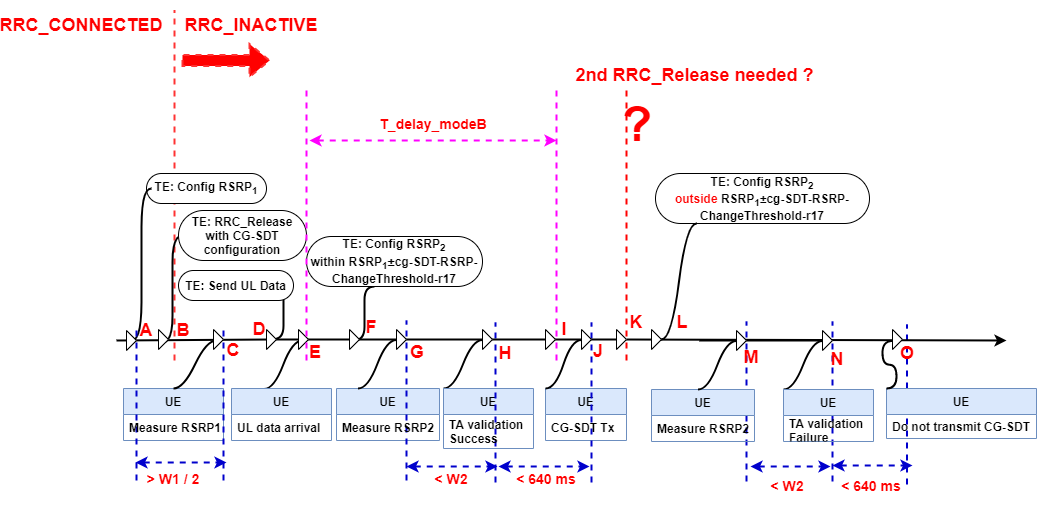 Issue 2-1-1: Consider the following time points for CG-SDT RRM test cases as shown in Fig. 1, define time points as:ProposalsOption 1: Time point A: TE to configure RSRP1Time point B: TE to send RRC_Release with CG-SDT configurationTime point C: UE to measure RSRP1 Time point D: TE to send UL data to UETime point E: UE UL data arrival Time point F: TE to configure RSRP2 within RSRP1 ±cg-SDT-RSRP-ChangeThreashold-r17Time point G: UE to measure RSRP2Time point H: UE to perform TA validationTime point I: T_delay_modeB expiryTime point J: UE to perform CG-SDT transmissionTime point L: TE to configure RSRP2 outside RSRP1 ±cg-SDT-RSRP-ChangeThreashold-r17Time point M: UE to measure the new RSRP2Time point N: UE to perform a second TA validationTime point O: UE not to transmit CG-SDTOption 2: Any other, please elaborate.Option 3 (new): To be discussed as part of the Sub-topic 2-3  Discussion:Agreement: Issue 2-1-2: Whether or not is a second RRC_Release needed before TE changes RSRP level in the second sub-test-case, i.e., whether or not to introduce Time point K shown in Fig. 1?ProposalsOption 1: YesOption 2: No, as long as config two CG-SDT resources in the first RRC_ReleaseDiscussion:Agreement: Issue 2-1-3: Which one comes first for sub-test #1 (i.e., when UE shall transmit) and sub-test #2 (i.e., when UE shall not transmit)?ProposalsOption 1: Sub-test #1 comes first when UE shall transmit.Option 2: Sub-test #2 comes first when UE shall not transmit.Option 3: It does not matter which one comes first.Discussion:Agreement: Issue 2-1-4: Whether or not to configure RA-SDT in the test of CG-SDT?ProposalsOption 1: YesOption 2: NoDiscussion:Agreement: Issue 2-1-5: Whether or not to introduce subsequent CG-SDT transmission in the sub-test with a confirmed TA validation?ProposalsOption 1: YesOption 2: NoDiscussion:Agreement: 5	Rel-18 spectrum related WIs for NR6	Rel-18 non-spectrum related work items and study items for NR6.8	Requirement for NR FR2 multi-Rx chain DL reception6.8.3	RRM core requirements for simultaneous DL reception from different directions R4-2215710	Discussions on FR2 multi Rx chain DL reception					Type: discussion		For: Discussion
					38.133 v	  CR-  rev  Cat:  (Rel-18)

					Source: NTT DOCOMO, INC.Decision: 		The document was not treated.6.8.3.1	Analysis of RRM impacts and general aspectsR4-2215360	Discussion on FR2 multi Rx chain RRM impacts and general aspects					Type: discussion		For: Discussion
					Source: Intel CorporationDecision: 		The document was not treated.R4-2215462	on the multi-RX chain general aspects					Type: discussion		For: Discussion
					Source: XiaomiDecision: 		The document was not treated.R4-2215622	General aspects for NR FR2 multi-Rx chain DL reception					Type: discussion		For: Approval
					Source: AppleDecision: 		The document was not treated.R4-2215720	Discussion on general aspects for FR2 multi-Rx chain DL reception					Type: discussion		For: Discussion
					Source: CMCCDecision: 		The document was not treated.R4-2215759	Discussion on simultaneous DL reception from different directions for general issues					Type: discussion		For: Discussion
					Source: MediaTek Inc.Decision: 		The document was not treated.R4-2215803	Discussion on general aspects of RRM for simultaneous DL reception from different directions					Type: discussion		For: Discussion
					Source: LG Electronics Inc.Decision: 		The document was not treated.R4-2215812	Discussion on general requirements for FR2_multiRX_DL					Type: discussion		For: Approval
					38.133 v	  CR-  rev  Cat:  (Rel-18)

					Source: OPPODecision: 		The document was not treated.R4-2215867	Further analysis on RRM impacts and general aspects					Type: discussion		For: Discussion
					Source: vivoDecision: 		The document was not treated.R4-2216285	Discussion on RRM general impacts for R18 FR2 multi-Rx chain DL reception					Type: discussion		For: Discussion
					Source: Huawei, HiSiliconDecision: 		The document was not treated.R4-2216474	Discussion on general aspects on RRM requirements for simultaneous DL reception from different directions					Type: other		For: Approval
					Source: ZTE CorporationDecision: 		The document was not treated.R4-2216578	General considerations on RRM requirements for multi-RX RRM					Type: discussion		For: Discussion
					Source: Nokia, Nokia Shanghai BellDecision: 		The document was not treated.R4-2216713	Further Analysis of RRM requirement impacts for simultaneous DL reception from different directions					Type: discussion		For: Discussion
					Source: SamsungDecision: 		The document was not treated.R4-2216824	Discussion on scenarios for simultaneous DL reception from different directions					Type: discussion		For: Discussion
					Source: EricssonAbstract: In this contribution, we discuss scenarios for simultaneous DL reception from different directionsDecision: 		The document was not treated.R4-2216866	Impacts on RRM to support FR2 multi-Rx chain based 4 layer DL reception from multi-TRP					Type: discussion		For: Discussion
					Source: Qualcomm IncorporatedDecision: 		The document was not treated.6.8.3.2	L3 measurement R4-2215464	on the multi-RX chain L3 measurement					Type: discussion		For: Discussion
					Source: XiaomiDecision: 		The document was not treated.R4-2215623	On L3 measurements for NR FR2 multi-Rx chain DL reception					Type: discussion		For: Discussion
					Source: AppleDecision: 		The document was not treated.R4-2215722	Discussion on L3 measurement for FR2 multi-Rx chain DL reception					Type: discussion		For: Discussion
					Source: CMCCDecision: 		The document was not treated.R4-2215760	Discussion on simultaneous DL reception from different directions for L3 measurement					Type: discussion		For: Discussion
					Source: MediaTek Inc.Decision: 		The document was not treated.R4-2215804	Discussion on L3 measurement related RRM for simultaneous DL reception from different directions					Type: discussion		For: Discussion
					Source: LG Electronics Inc.Decision: 		The document was not treated.R4-2215813	Discussion on L3 requirements for FR2_multiRX_DL					Type: discussion		For: Approval
					38.133 v	  CR-  rev  Cat:  (Rel-18)

					Source: OPPODecision: 		The document was not treated.R4-2215868	On L3 measurement for multi-Rx chain					Type: discussion		For: Discussion
					Source: vivoDecision: 		The document was not treated.R4-2216286	Discussion on L3 measurement impacts for R18 FR2 multi-Rx chain DL reception					Type: discussion		For: Discussion
					Source: Huawei, HiSiliconDecision: 		The document was not treated.R4-2216476	Discussion on L3 part RRM requirements for simultaneous DL reception from different directions					Type: other		For: Approval
					Source: ZTE CorporationDecision: 		The document was not treated.R4-2216579	Discussion on RRM L3 enhancements for multi Rx DL in FR2					Type: discussion		For: Discussion
					Source: Nokia, Nokia Shanghai BellDecision: 		The document was not treated.R4-2216825	Discussion on L3 measurements and procedures					Type: discussion		For: Discussion
					Source: EricssonAbstract: In this contribution, we discuss L3 measurmeent requirements and proceduresDecision: 		The document was not treated.6.8.3.3	L1 measurementR4-2215361	Discussion on RRM impacts for L1 measurement based on FR2 multi Rx chain					Type: discussion		For: Discussion
					Source: Intel CorporationDecision: 		The document was not treated.R4-2215463	on the multi-RX chain L1 measurement					Type: discussion		For: Discussion
					Source: XiaomiDecision: 		The document was not treated.R4-2215624	On L1 measurements for NR FR2 multi-Rx chain DL reception					Type: discussion		For: Discussion
					Source: AppleDecision: 		The document was not treated.R4-2215721	Discussion on L1 measurement for FR2 multi-Rx chain DL reception					Type: discussion		For: Discussion
					Source: CMCCDecision: 		The document was not treated.R4-2215761	Discussion on simultaneous DL reception from different directions for L1 measurement					Type: discussion		For: Discussion
					Source: MediaTek Inc.Decision: 		The document was not treated.R4-2215805	Discussion on L1 measurement related to RRM for simultaneous DL reception from different 					Type: discussion		For: Discussion
					Source: LG Electronics Inc.Decision: 		The document was not treated.R4-2215814	Discussion on L1 requirements for FR2_multiRX_DL					Type: discussion		For: Approval
					38.133 v	  CR-  rev  Cat:  (Rel-18)

					Source: OPPODecision: 		The document was not treated.R4-2215869	On L1 measurement for multi-Rx chain					Type: discussion		For: Discussion
					Source: vivoDecision: 		The document was not treated.R4-2216287	Discussion on L1 measurement impacts for R18 FR2 multi-Rx chain DL reception					Type: discussion		For: Discussion
					Source: Huawei, HiSiliconDecision: 		The document was not treated.R4-2216475	Discussion on L1 part RRM requirements for simultaneous DL reception from different directions					Type: other		For: Approval
					Source: ZTE CorporationDecision: 		The document was not treated.R4-2216580	Discussion on RRM L1 enhancements for multi Rx DL in FR2					Type: discussion		For: Discussion
					Source: Nokia, Nokia Shanghai BellDecision: 		The document was not treated.R4-2216826	Discussion on L1 measurements and procedures					Type: discussion		For: Discussion
					Source: EricssonAbstract: In this contribution, we discuss L1 measurmeent requirements and proceduresDecision: 		The document was not treated.6.8.3.4	TCI state switchingR4-2215362	Discussion on  RRM impacts for TCI state switching based on FR2 multi Rx chain					Type: discussion		For: Discussion
					Source: Intel CorporationDecision: 		The document was not treated.R4-2215465	on the multi-RX chain TCI state switching					Type: discussion		For: Discussion
					Source: XiaomiDecision: 		The document was not treated.R4-2215762	Discussion on simultaneous DL reception from different directions for TCI state switching					Type: discussion		For: Discussion
					Source: MediaTek Inc.Decision: 		The document was not treated.R4-2215806	Discussion on TCI state switching for simultaneous DL reception from different directions					Type: discussion		For: Discussion
					Source: LG Electronics Inc.Decision: 		The document was not treated.R4-2215815	Discussion on TCI state switching for FR2_multiRX_DL					Type: discussion		For: Approval
					38.133 v	  CR-  rev  Cat:  (Rel-18)

					Source: OPPODecision: 		The document was not treated.R4-2215870	On TCI state switching for multi-Rx chain					Type: discussion		For: Discussion
					Source: vivoDecision: 		The document was not treated.R4-2216277	Discussion RRM requirements of TCI state switching for multi-Rx					Type: discussion		For: Discussion
					Source: Huawei, HiSiliconDecision: 		The document was not treated.R4-2216477	Discussion on TCI state related RRM requirements for simultaneous DL reception from different directions					Type: other		For: Approval
					Source: ZTE CorporationDecision: 		The document was not treated.R4-2216581	Discussion on RRM TCI State Switching for multi Rx DL in FR2					Type: discussion		For: Discussion
					Source: Nokia, Nokia Shanghai BellDecision: 		The document was not treated.R4-2216827	Discussion on active TCI state requirements					Type: discussion		For: Discussion
					Source: EricssonAbstract: In this contribution, we discuss TCI state switch requirements for different QCl type-DDecision: 		The document was not treated.6.8.4	Moderator summary and conclusions[104-bis-e][211] FR2_multiRx_RRM_part1, AI 6.8.3, 6.8.3.1 and 6.8.3.2 – Qian YangR4-2216922	Email discussion summary for [104-bis-e][211] FR2_multiRx_RRM_part1					Type: other		For: Information
					Source: Moderator (vivo)Abstract: This contribution provides the summary of email discussion and recommended summary.Decision:		Return to.Conclusions after 2nd round[104-bis-e][212] FR2_multiRx_RRM_part2, AI 6.8.3.3 – Valentin GheorghiuR4-2216923	Email discussion summary for [104-bis-e][212] FR2_multiRx_RRM_part2					Type: other		For: Information
					Source: Moderator (Qualcomm)Abstract: This contribution provides the summary of email discussion and recommended summary.Decision:		Return to.Conclusions after 2nd round[104-bis-e][213] FR2_multiRx_RRM_part3, AI 6.8.3.4 – Venkatarao GonuguntlaR4-2216924	Email discussion summary for [104-bis-e][213] FR2_multiRx_RRM_part3					Type: other		For: Information
					Source: Moderator (Ericsson)Abstract: This contribution provides the summary of email discussion and recommended summary.Decision:		Return to.Conclusions after 2nd round6.9	Even Further RRM enhancement for NR and MR-DC6.9.1	General and work planR4-2215599	Updated Work plan for R18 eFeRRM					Type: Work Plan		For: Agreement
					Source: AppleDecision: 		The document was not treated.6.9.2	RRM core requirements for FR2 SCell activation delay reductionR4-2215456	Discussion on FR2 SCell activation delay reduction					Type: discussion		For: Discussion
					Source: XiaomiDecision: 		The document was not treated.R4-2215801	Discussion on FR2 SCell activation delay reduction					Type: discussion		For: Discussion
					Source: LG Electronics Inc.Decision: 		The document was not treated.R4-2215807	Discussions on FR2 SCell Activation delay requirements					Type: discussion		For: Discussion
					38.133 v	  CR-  rev  Cat:  (Rel-18)

					Source: NTT DOCOMO, INC.Decision: 		The document was not treated.R4-2216744	Discussion on RRM requirements for FR2 unknown Scell activation delay reduction					Type: discussion		For: Discussion
					38.133 v	  CR-  rev  Cat:  (Rel-18)

					Source: Qualcomm IncorporatedDecision: 		The document was not treated.6.9.2.1	L3 part enhancement for FR2 SCell activationR4-2215356	Discussion on L3 part enhancement for FR2 SCell activation					Type: discussion		For: Discussion
					Source: Intel CorporationDecision: 		The document was not treated.R4-2215530	Discussion on A-TRS based unknown SCell activation					Type: discussion		For: Discussion
					Source: China TelecomDecision: 		The document was not treated.R4-2215600	On L3 part enhancement for FR2 SCell activation					Type: discussion		For: Discussion
					38.133 v	  CR-  rev  Cat:  (Rel-18)

					Source: AppleDecision: 		The document was not treated.R4-2215719	Discussion on L3 part enhancement for FR2 SCell activation					Type: discussion		For: Discussion
					Source: CMCCDecision: 		The document was not treated.R4-2215785	L3 part enhancement on FR2 SCell activation delay reduction					Type: discussion		For: Discussion
					Source: Nokia, Nokia Shanghai BellDecision: 		The document was not treated.R4-2215809	Discussion on L3 part enhancement for FR2 Scell activation delay reduction					Type: discussion		For: Approval
					38.133 v	  CR-  rev  Cat:  (Rel-18)

					Source: OPPOAbstract: L3Decision: 		The document was not treated.R4-2215865	Discussion on L3 part enhancement for FR2 SCell activation					Type: discussion		For: Discussion
					Source: vivoDecision: 		The document was not treated.R4-2216272	Discussion on L3 enhancement for FR2 SCell activation delay reduction					Type: discussion		For: Discussion
					Source: Huawei, HiSiliconDecision: 		The document was not treated.R4-2216480	Discussion on the L3 part enhancement of RRM requirements for FR2 SCell activation delay reduction					Type: other		For: Approval
					Source: ZTE CorporationDecision: 		The document was not treated.R4-2216758	Discussion on L3 part enhancement for FR2 SCell activation					Type: discussion		For: Discussion
					Source: MediaTek inc.Decision: 		The document was not treated.R4-2216828	Discussion on L3 part enhancement for FR2 SCell activation					Type: discussion		For: Discussion
					Source: EricssonAbstract: In this contribution, we discuss L3 part of enhancements for SCell activationDecision: 		The document was not treated.6.9.2.2	L1 part enhancement for FR2 SCell activationR4-2215357	Discussion on L1 part enhancement for FR2 SCell activation					Type: discussion		For: Discussion
					Source: Intel CorporationDecision: 		The document was not treated.R4-2215601	On L1 part enhancement for FR2 SCell activation					Type: discussion		For: Discussion
					38.133 v	  CR-  rev  Cat:  (Rel-18)

					Source: AppleDecision: 		The document was not treated.R4-2215718	Discussion on L1 part enhancement for FR2 SCell activation					Type: discussion		For: Discussion
					Source: CMCCDecision: 		The document was not treated.R4-2215786	L1 part enhancement on FR2 SCell activation delay reduction					Type: discussion		For: Discussion
					Source: Nokia, Nokia Shanghai BellDecision: 		The document was not treated.R4-2215810	Discussion on L1 part enhancement for FR2 Scell activation delay reduction					Type: discussion		For: Approval
					38.133 v	  CR-  rev  Cat:  (Rel-18)

					Source: OPPOAbstract: L1Decision: 		The document was not treated.R4-2215866	Discussion on L1 part enhancement for FR2 SCell activation					Type: discussion		For: Discussion
					Source: vivoDecision: 		The document was not treated.R4-2216273	Discussion on L1 enhancement for FR2 SCell activation delay reduction					Type: discussion		For: Discussion
					Source: Huawei, HiSiliconDecision: 		The document was not treated.R4-2216479	Discussion on the L1 part enhancement of RRM requirements for FR2 SCell activation delay reduction					Type: other		For: Approval
					Source: ZTE CorporationDecision: 		The document was not treated.R4-2216759	Discussion on L1 part enhancement for FR2 SCell activation					Type: discussion		For: Discussion
					Source: MediaTek inc.Decision: 		The document was not treated.R4-2216829	Discussion on L1 part enhancement for FR2 SCell activation					Type: discussion		For: Discussion
					Source: EricssonAbstract: In this contribution, we discuss L1 part of enhancements for SCell activationDecision: 		The document was not treated.6.9.2.3	Other potential enhancement for FR2 SCell activationR4-2215531	Discussion on SCell activation without SSB in inter-band scenario					Type: discussion		For: Discussion
					Source: China TelecomDecision: 		The document was not treated.R4-2215787	Other enhancements on FR2 SCell activation delay reduction					Type: discussion		For: Discussion
					Source: Nokia, Nokia Shanghai BellDecision: 		The document was not treated.R4-2216274	Discussion on FR2 SCell activation delay reduction					Type: discussion		For: Discussion
					Source: Huawei, HiSiliconDecision: 		The document was not treated.R4-2216478	Discussion on other aspects of RRM requirements enhancement for FR2 SCell activation delay reduction					Type: other		For: Approval
					Source: ZTE CorporationDecision: 		The document was not treated.R4-2216760	Discussion on other potential enhancement for FR2 SCell activation					Type: discussion		For: Discussion
					Source: MediaTek inc.Decision: 		The document was not treated.R4-2216830	Discussion on Other potential enhancement for FR2 SCell activation					Type: discussion		For: Discussion
					Source: EricssonAbstract: In this contribution, we discuss other potential enhancementsDecision: 		The document was not treated.6.9.3	RRM core requirements for FR1-FR1 NR-DCR4-2215355	Discussion on FR1-FR1 NR-DC					Type: discussion		For: Discussion
					Source: Intel CorporationDecision: 		The document was not treated.R4-2215466	Discussion on RRM core requirements for FR1-FR1 NR-DC.					Type: discussion		For: Discussion
					Source: XiaomiDecision: 		The document was not treated.R4-2215602	On RRM requirements for FR1-FR1 NR-DC					Type: discussion		For: Discussion
					38.133 v	  CR-  rev  Cat:  (Rel-18)

					Source: AppleDecision: 		The document was not treated.R4-2215717	Discussion on RRM requirements for FR1-FR1 NR-DC					Type: discussion		For: Discussion
					Source: CMCCDecision: 		The document was not treated.R4-2215763	Discussion on R18 RRM for FR1-FR1 NR-DC					Type: discussion		For: Discussion
					Source: MediaTek Inc.Decision: 		The document was not treated.R4-2215811	Discussion on RRM requirements for FR1-FR1 NR-DC					Type: discussion		For: Approval
					38.133 v	  CR-  rev  Cat:  (Rel-18)

					Source: OPPOAbstract: FR1-FR1 NR-DCDecision: 		The document was not treated.R4-2215837	discussion on FR1-FR1 NR-DC					Type: discussion		For: Discussion
					Source: Nokia, Nokia Shanghai BellAbstract: discussion on FR1-FR1 NR-DC requirementsDecision: 		The document was not treated.R4-2215864	Further discussion on FR1-FR1 NR-DC requirement					Type: discussion		For: Discussion
					Source: vivoDecision: 		The document was not treated.R4-2216275	Discussion RRM requirements for FR1-FR1 NR-DC					Type: discussion		For: Discussion
					Source: Huawei, HiSiliconDecision: 		The document was not treated.R4-2216341	Discussion on RRM core requirements for FR1-FR1 NR-DC					Type: discussion		For: Discussion
					Source: EricssonAbstract: This contribution presents views on  FR1-FR1 NR-DC RRM core requirementsDecision: 		The document was not treated.R4-2216745	Discussion on RRM requirements for remaining issues about FR1+FR1 NR-DC					Type: discussion		For: Discussion
					38.133 v	  CR-  rev  Cat:  (Rel-18)

					Source: Qualcomm IncorporatedDecision: 		The document was not treated.6.9.4	Moderator summary and conclusions[104-bis-e][214] NR_RRM_enh3_part1, AI 6.9, 6.9.1 and 6.9.2 – Jie CuiR4-2216925	Email discussion summary for [104-bis-e][214] NR_RRM_enh3_part1					Type: other		For: Information
					Source: Moderator (Apple)Abstract: This contribution provides the summary of email discussion and recommended summary.Decision:		Return to.Conclusions after 2nd round[104-bis-e][215] NR_RRM_enh3_part2, AI 6.9.3 – Roy HuR4-2216926	Email discussion summary for [104-bis-e][215] NR_RRM_enh3_part2					Type: other		For: Information
					Source: Moderator (OPPO)Abstract: This contribution provides the summary of email discussion and recommended summary.Decision:		Return to.Conclusions after 2nd round6.10	Further enhancements on NR and MR-DC measurement gaps and measurements without gaps6.10.1	General and work plan6.10.2	RRM core requirements for pre-configured MGs, multiple concurrent MGs and NCSGR4-2215367	Discussion on RRM requirements for pre-configured MGs, multiple concurrent MGs and NCSG					Type: discussion		For: Discussion
					Source: Intel CorporationDecision: 		The document was not treated.R4-2215426	Discussion on RRM requirements for combination of pre-MG, concurrent MGs and NCSG					Type: discussion		For: Discussion
					Source: CATTDecision: 		The document was not treated.R4-2215457	RRM requirement for the combination of concurrent gaps, pre-MG and NCSG					Type: discussion		For: Discussion
					Source: XiaomiDecision: 		The document was not treated.R4-2215610	On R18 gap enhancement - joint configuration of Pre-MG, NCSG and concurrent gaps					Type: discussion		For: Discussion
					Source: AppleDecision: 		The document was not treated.R4-2215714	Discussion on combination of pre-configured MGs, multiple concurrent MGs and NCSG					Type: discussion		For: Discussion
					Source: CMCCDecision: 		The document was not treated.R4-2215821	Discussion on joint requirements for PreMG, concurrent MGs and NCSG					Type: discussion		For: Approval
					38.133 v	  CR-  rev  Cat:  (Rel-18)

					Source: OPPODecision: 		The document was not treated.R4-2215966	Considerations on pre-configured MGs, multiple concurrent MGs and NCSG					Type: discussion		For: Discussion
					Source: vivoDecision: 		The document was not treated.R4-2216336	Discussion on joint working of eMG features					Type: discussion		For: Discussion
					Source: Huawei, HiSiliconDecision: 		The document was not treated.R4-2216460	Discussion on PreMG, ConMG, NCSG					Type: discussion		For: Discussion
					Source: EricssonAbstract: This contribution discusses the requirement for Pre-MG, ConMGs and NCSGDecision: 		The document was not treated.R4-2216482	Discussion on RRM requirements for joint considerations between pre-MG, concurrent MG and NCSG for NR and MR-DC					Type: other		For: Approval
					Source: ZTE CorporationDecision: 		The document was not treated.R4-2216582	Discussion on requirements for concurrent measurement gaps, pre-configured gaps and NCSG					Type: discussion		For: Discussion
					Source: Nokia, Nokia Shanghai BellDecision: 		The document was not treated.R4-2216723	On joint requirements for Rel-17 measurement gap enhancements					Type: discussion		For: Discussion
					Source: Qualcomm IncorporatedDecision: 		The document was not treated.R4-2216737	RRM core requirements for pre-configured MGs, multiple concurrent MGs and NCSG					Type: discussion		For: Discussion
					Source: MediaTek inc.Decision: 		The document was not treated.6.10.3	RRM core requirements for measurements without gapsR4-2216746	Discussion on RRM requirements for measurement without gap					Type: discussion		For: Discussion
					38.133 v	  CR-  rev  Cat:  (Rel-18)

					Source: Qualcomm IncorporatedDecision: 		The document was not treated.6.10.3.1	Measurement without gaps for UEs reporting NeedForGapsInfoNRR4-2215368	Discussion on measurements without gaps when UE reporting NFG					Type: discussion		For: Discussion
					Source: Intel CorporationDecision: 		The document was not treated.R4-2215427	Discussion on RRM requirements for measurement without gaps for UEs reporting NeedForGapsInfoNR					Type: discussion		For: Discussion
					Source: CATTDecision: 		The document was not treated.R4-2215467	Discussion on RRM requirements for measurement without gaps for UEs reporting NeedForGapsInfoNR					Type: discussion		For: Discussion
					Source: XiaomiDecision: 		The document was not treated.R4-2215611	On R18 gap enhancement - NeedForGap					Type: discussion		For: Discussion
					Source: AppleDecision: 		The document was not treated.R4-2215715	Discussion on measurements without gaps for UEs reporting NeedForGapsInfoNR					Type: discussion		For: Information
					Source: CMCCDecision: 		The document was not treated.R4-2215822	Discussion on measurement without gaps for UEs reporting NeedForGapsInfoNR					Type: discussion		For: Approval
					38.133 v	  CR-  rev  Cat:  (Rel-18)

					Source: OPPODecision: 		The document was not treated.R4-2215967	Considerations on measurement without gaps for UEs reporting NeedForGapsInfoNR					Type: discussion		For: Discussion
					Source: vivoDecision: 		The document was not treated.R4-2216337	Discussion on requirements for NeedForGaps					Type: discussion		For: Discussion
					Source: Huawei, HiSiliconDecision: 		The document was not treated.R4-2216461	Discussion on NeedForGaps measurement					Type: discussion		For: Discussion
					Source: EricssonAbstract: This contribution discusses the NeedForGaps measurement requirementDecision: 		The document was not treated.R4-2216484	Discussion on measurement without gaps for UEs reporting NeedForGapsInfoNR					Type: other		For: Approval
					Source: ZTE CorporationDecision: 		The document was not treated.R4-2216583	Discussion on RRM requirements without gaps for MG_enh2					Type: discussion		For: Discussion
					Source: Nokia, Nokia Shanghai BellDecision: 		The document was not treated.R4-2216738	Discussion on measurement without gaps for UEs reporting NeedForGapsInfoNR					Type: discussion		For: Discussion
					Source: MediaTek inc.Decision: 		The document was not treated.6.10.3.2	Inter-RAT measurement without gapR4-2215369	Discussion on inter-RAT measurement without gaps					Type: discussion		For: Discussion
					Source: Intel CorporationDecision: 		The document was not treated.R4-2215428	Discussion on RRM requirements for Inter-RAT measurement without gap					Type: discussion		For: Discussion
					Source: CATTDecision: 		The document was not treated.R4-2215468	Discussion on RRM requirements for inter-RAT measurement without gap					Type: discussion		For: Discussion
					Source: XiaomiDecision: 		The document was not treated.R4-2215612	On R18 gap enhancement - inter-RAT measurement with gap					Type: discussion		For: Discussion
					Source: AppleDecision: 		The document was not treated.R4-2215716	Discussion on inter-RAT measurements without gaps					Type: discussion		For: Discussion
					Source: CMCCDecision: 		The document was not treated.R4-2215823	Discussion on RRM requirements for interRAT measurements without gaps					Type: discussion		For: Approval
					38.133 v	  CR-  rev  Cat:  (Rel-18)

					Source: OPPODecision: 		The document was not treated.R4-2215968	Considerations on inter-RAT measurement without gap					Type: discussion		For: Discussion
					Source: vivoDecision: 		The document was not treated.R4-2216338	Discussion on inter-RAT MG-less measurement in feMG					Type: discussion		For: Discussion
					Source: Huawei, HiSiliconDecision: 		The document was not treated.R4-2216462	Discussion on Inter-RAT measurement without gap					Type: discussion		For: Discussion
					Source: EricssonAbstract: This contribution discusses the inter-RAT measurement requirementDecision: 		The document was not treated.R4-2216483	Discussion on RRM requirements for inter-RAT measurement without gap					Type: other		For: Approval
					Source: ZTE CorporationDecision: 		The document was not treated.R4-2216739	Discussion on inter-rat measurements					Type: discussion		For: Discussion
					Source: MediaTek inc.Decision: 		The document was not treated.6.10.4	Moderator summary and conclusions[104-bis-e][216] NR_MG_enh2_part1, AI 6.10 and 6.10.2 – Ato YuR4-2216927	Email discussion summary for [104-bis-e][216] NR_MG_enh2_part1					Type: other		For: Information
					Source: Moderator (MediaTek)Abstract: This contribution provides the summary of email discussion and recommended summary.Decision:		Return to.Conclusions after 2nd round[104-bis-e][217] NR_MG_enh2_part2, AI 6.10.3 – Rui HuangR4-2216928	Email discussion summary for [104-bis-e][217] NR_MG_enh2_part2					Type: other		For: Information
					Source: Moderator (Intel)Abstract: This contribution provides the summary of email discussion and recommended summary.Decision:		Return to.Conclusions after 2nd round6.12	Enhanced NR support for high speed train scenario in frequency range 26.12.4	Study on reference tunnel deployment scenario and UL timing adjustment solutionR4-2215552	On Tunnel Deployment and UL Timing Adjustment in HST FR2 Enhanced					Type: discussion		For: Discussion
					Source: Nokia, Nokia Shanghai BellAbstract: An initial paper on HST FR2 Enhanced Rel-18 that considers paramters, channel model, mobility in Tunnel deployments and discusses some of the UL timing aspects.Decision: 		The document was not treated.R4-2215700	R18 FR2 HST enhancement core requirement scope					Type: discussion		For: Discussion
					Source: Qualcomm Israel Ltd.Decision: 		The document was not treated.R4-2216009	Discussion on reference tunnel deployment scenario					Type: discussion		For: Discussion
					Source: Huawei,HiSiliconDecision: 		The document was not treated.R4-2216403	Tunnel scenario for FR2 HST					Type: other		For: Discussion
					Source: EricssonAbstract: Discussion on tunnelDecision: 		The document was not treated.R4-2216711	Study on reference tunnel deployment scenario and UL timing adjustment solution					Type: discussion		For: Discussion
					Source: SamsungDecision: 		The document was not treated.6.12.5	Identification of RRM core requirementsR4-2215460	Discussion on RRM requirements for FR2 HST					Type: discussion		For: Discussion
					Source: XiaomiDecision: 		The document was not treated.R4-2215553	On RRM Core Requirements in HST FR2 Enhanced					Type: discussion		For: Discussion
					Source: Nokia, Nokia Shanghai BellAbstract: Main focus of this paper is on CA and Multi-Rx aspects. Additionally, a general table with expected RRM impacts is provided.Decision: 		The document was not treated.R4-2215712	Discussion on FR2 HST RRM enhancement for CA scenario					Type: discussion		For: Discussion
					Source: CMCCDecision: 		The document was not treated.R4-2215824	Discussion on RRM requirements for FR2 HST					Type: discussion		For: Approval
					38.133 v	  CR-  rev  Cat:  (Rel-18)

					Source: OPPODecision: 		The document was not treated.R4-2216311	Discussion on FR2 eHST impact on RRM					Type: discussion		For: Discussion
					Source: Huawei, HiSiliconDecision: 		The document was not treated.R4-2216506	Requirements for CA in HST FR2					Type: discussion		For: Discussion
					Source: EricssonAbstract: Discussions on RRM requirements for HST FR2 Rel18Decision: 		The document was not treated.R4-2216712	Analysis on RRM core requirement impact for FR2 HST enhancement					Type: discussion		For: Discussion
					Source: SamsungDecision: 		The document was not treated.6.12.6	Moderator summary and conclusions[104-bis-e][218] NR_HST_FR2_enh_RRM, AI 6.12.4 and 6.12.5 – Jackson He WangR4-2216929	Email discussion summary for [104-bis-e][218] NR_HST_FR2_enh_RRM					Type: other		For: Information
					Source: Moderator (Samsung)Abstract: This contribution provides the summary of email discussion and recommended summary.Decision:		Return to.Conclusions after 2nd round6.13	Air-to-ground network for NR6.13.5	RRM core requirementsR4-2215396	Further discussion on Rel-18 ATG RRM					Type: discussion		For: Discussion
					Source: CATTDecision: 		The document was not treated.R4-2215505	Discussion on RRM requirements for ATG					Type: discussion		For: Discussion
					Source: CMCCDecision: 		The document was not treated.R4-2215635	Further discussion on RRM requirement for ATG					Type: discussion		For: Discussion
					Source: AppleDecision: 		The document was not treated.R4-2215937	Discussion on RRM core requirements for ATG UE					Type: discussion		For: Discussion
					Source: LG Electronics UKDecision: 		The document was not treated.R4-2216276	Discussion on RRM requirements for ATG					Type: discussion		For: Discussion
					Source: Huawei, HiSiliconDecision: 		The document was not treated.R4-2216481	Discussion on RRM requirements for air-to-ground network					Type: other		For: Approval
					Source: ZTE CorporationDecision: 		The document was not treated.R4-2216769	Discussions on A2G  RRM requirements					Type: discussion		For: Discussion
					Source: EricssonAbstract: During RAN4#104-e, RAN4 had initial discussions to identify the RRM impact of introducing requirements for ATG. Some high-level agreements related to scenario, specification impact, assistance information were reached. In addition, technical proposals relDecision: 		The document was not treated.6.13.6	Moderator summary and conclusions[104-bis-e][219] NR_ATG_RRM, AI 6.13.5 – Shiyuan WangR4-2216930	Email discussion summary for [104-bis-e][219] NR_ATG_RRM					Type: other		For: Information
					Source: Moderator (CMCC)Abstract: This contribution provides the summary of email discussion and recommended summary.Decision:		Return to.Conclusions after 2nd round6.18	Study on expanded and improved NR positioning6.18.4	RRM aspects in the study on expanded and improved NR positioningR4-2215432	Discussion on RRM aspects in the study on expanded and improved NR positioning					Type: discussion		For: Discussion
					Source: CATTDecision: 		The document was not treated.R4-2215825	RRM requirements on expanded and improved NR positioning					Type: discussion		For: Approval
					38.133 v	  CR-  rev  Cat:  (Rel-18)

					Source: OPPODecision: 		The document was not treated.R4-2215885	RRM aspects of expanded and improved NR positioning					Type: discussion		For: Discussion
					Source: EricssonAbstract: This contribution discusses RRM aspects of expanded and improved NR positioning.Decision: 		The document was not treated.R4-2216229	RRM impacts for NR positioning accuracy improvements bandwidth aggregation and carrier phase measurements					Type: discussion		For: Discussion
					Source: Nokia, Nokia Shanghai BellDecision: 		The document was not treated.6.18.5	Moderator summary and conclusions[104-bis-e][220] FS_NR_pos_enh2_RRM, AI 6.18.4 – Muhammad KazmiR4-2216931	Email discussion summary for [104-bis-e][220] FS_NR_pos_enh2_RRM					Type: other		For: Information
					Source: Moderator (Ericsson)Abstract: This contribution provides the summary of email discussion and recommended summary.Decision:		Return to.Conclusions after 2nd round6.19	Multi-carrier enhancements for NR6.19.3	RRM core requirements for multi-carrier enhancementsR4-2215496	RRM  requirements for multi-carrier enhancements					Type: discussion		For: Decision
					Source: CMCCDecision: 		The document was not treated.R4-2215613	On R18 CA enhancement - RRM					Type: discussion		For: Discussion
					Source: AppleDecision: 		The document was not treated.R4-2215788	RRM core requirements for multi-carrier enhancements					Type: discussion		For: Discussion
					Source: Nokia, Nokia Shanghai BellDecision: 		The document was not treated.R4-2215798	DL interruption and UL outage time for Rel-18 Tx switching					Type: discussion		For: Discussion
					Source: China TelecomDecision: 		The document was not treated.R4-2215872	Discussion on RRM impacts for mulit-carrier enhancement					Type: discussion		For: Discussion
					Source: vivoDecision: 		The document was not treated.R4-2216310	Discussion on RRM core requirements for multi-carrier enhancements					Type: discussion		For: Discussion
					Source: Huawei, HiSiliconDecision: 		The document was not treated.R4-2216424	RRM impact					Type: discussion		For: Discussion
					Source: EricssonAbstract: RRM impactDecision: 		The document was not treated.R4-2216715	Discussion on RRM requirements for UL Tx Switching Across 3 or 4 Bands					Type: discussion		For: Discussion
					Source: SamsungDecision: 		The document was not treated.6.19.4	Moderator summary and conclusions[104-bis-e][221] NR_MC_enh_RRM, AI 6.19.3 – Jing HanR4-2216932	Email discussion summary for [104-bis-e][221] NR_MC_enh_RRM					Type: other		For: Information
					Source: Moderator (Huawei)Abstract: This contribution provides the summary of email discussion and recommended summary.Decision:		Return to.Conclusions after 2nd round6.20	Further NR mobility enhancements6.20.1	General and work plan6.20.2	Study of improvement on FR2 SCell/SCG setup/resumeR4-2215424	Discussion of improvement on FR2 Scell/SCG setup/resume					Type: discussion		For: Discussion
					Source: CATTDecision: 		The document was not treated.R4-2215446	Discussion on improvement on FR2 SCell/SCG setup/resume					Type: discussion		For: Discussion
					Source: MediaTek (Shenzhen) Inc.Decision: 		The document was not treated.R4-2215458	Discussion on improvement of FR2 Scell and SCG setup					Type: discussion		For: Discussion
					Source: XiaomiDecision: 		The document was not treated.R4-2215518	Discussion on FR2 SCell/SCG setup/resume					Type: discussion		For: Discussion
					38.133 v	  CR-  rev  Cat:  (Rel-18)

					Source: Nokia, Nokia Shanghai BellDecision: 		The document was not treated.R4-2215609	On R18 mobility enhancement - new RRM measurement during RRC connection setup					Type: discussion		For: Discussion
					Source: AppleDecision: 		The document was not treated.R4-2215723	Discussion on FR2 SCell/SCG setup/resume					Type: discussion		For: Discussion
					Source: CMCCDecision: 		The document was not treated.R4-2215816	Discussion on improvement on FR2 Scell SCG setup resume					Type: discussion		For: Approval
					38.133 v	  CR-  rev  Cat:  (Rel-18)

					Source: OPPODecision: 		The document was not treated.R4-2215862	Discussion on the improvement on FR2 SCell/SCG setup/resume					Type: discussion		For: Discussion
					Source: vivoDecision: 		The document was not treated.R4-2215961	Discussion on Study of improvement on FR2 SCell/SCG setup/resume					Type: discussion		For: Discussion
					Source: LG Electronics UKDecision: 		The document was not treated.R4-2216309	Discussion on improvement on FR2 SCell/SCG setup/resume					Type: discussion		For: Discussion
					Source: Huawei, HiSiliconDecision: 		The document was not treated.R4-2216342	Discussion on Study of improvement on FR2 SCell/SCG setup/resume					Type: discussion		For: Discussion
					Source: EricssonAbstract: This contribution presents views on Idle/Inactive early measurement study on FR2 for SCG/Scell setupDecision: 		The document was not treated.R4-2216867	Enhancement of FR2 cell measurements in RRC non-connected mode					Type: discussion		For: Discussion
					Source: Qualcomm IncorporatedDecision: 		The document was not treated.6.20.3	L1/L2 based inter-cell mobilityR4-2215359	Discussion on RRM impacts from R18 L1/L2 mobility					Type: discussion		For: Discussion
					Source: Intel CorporationDecision: 		The document was not treated.R4-2215425	Discussion on L1/L2 based inter-cell mobility					Type: discussion		For: Discussion
					Source: CATTDecision: 		The document was not treated.R4-2215447	Discussion on L1/L2 mobility					Type: discussion		For: Discussion
					Source: MediaTek (Shenzhen) Inc.Decision: 		The document was not treated.R4-2215459	Discussion on L1/L2 based inter-cell mobility					Type: discussion		For: Discussion
					Source: XiaomiDecision: 		The document was not treated.R4-2215519	Discussion on Lower Layer Mobility, LLM					Type: discussion		For: Discussion
					38.133 v	  CR-  rev  Cat:  (Rel-18)

					Source: Nokia, Nokia Shanghai BellDecision: 		The document was not treated.R4-2215608	On R18 mobility enhancement - L1/L2 inter-cell mobility RRM					Type: discussion		For: Discussion
					Source: AppleDecision: 		The document was not treated.R4-2215724	Discussion on L1/L2 based inter-cell mobility					Type: discussion		For: Discussion
					Source: CMCCDecision: 		The document was not treated.R4-2215817	Discussion on L1L2 based inter-cell mobility					Type: discussion		For: Approval
					38.133 v	  CR-  rev  Cat:  (Rel-18)

					Source: OPPODecision: 		The document was not treated.R4-2215957	Discussion on L1/L2 based inter-cell mobility					Type: discussion		For: Discussion
					Source: LG Electronics UKDecision: 		The document was not treated.R4-2216308	Discussion on L1/L2 based inter-cell mobility for mobility latency reduction					Type: discussion		For: Discussion
					Source: Huawei, HiSiliconDecision: 		The document was not treated.R4-2216367	Discussion on RRM aspects in R18 L1L2 mobility					Type: discussion		For: Discussion
					Source: vivoDecision: 		The document was not treated.R4-2216831	Discussion on L1/L2 based inter-cell mobility					Type: discussion		For: Discussion
					Source: EricssonAbstract: In this contribution, we discuss L1/L2 based inter-cell mobilityDecision: 		The document was not treated.6.20.5	Moderator summary and conclusions[104-bis-e][222] NR_Mob_enh2_part1, AI 6.20 and 6.20.3 – Miao WangR4-2216933	Email discussion summary for [104-bis-e][222] NR_Mob_enh2_part1					Type: other		For: Information
					Source: Moderator (MediaTek)Abstract: This contribution provides the summary of email discussion and recommended summary.Decision:		Return to.Conclusions after 2nd round[104-bis-e][223] NR_Mob_enh2_part2, AI 6.20.2 – Qiming LiR4-2216934	Email discussion summary for [104-bis-e][223] NR_Mob_enh2_part2					Type: other		For: Information
					Source: Moderator (Apple)Abstract: This contribution provides the summary of email discussion and recommended summary.Decision:		Return to.Conclusions after 2nd round6.21	Dual Tx/Rx Multi-SIM for NR6.21.1	General and work plan6.21.2	RRM requirements for Rel-17 MUSIM gapsR4-2215469	Discussion on RRM requirements for Rel-17 MUSIM gaps					Type: discussion		For: Discussion
					Source: XiaomiDecision: 		The document was not treated.R4-2215615	On R18 MUSIM enhancement - RRM					Type: discussion		For: Discussion
					Source: AppleDecision: 		The document was not treated.R4-2215725	Discussion on RRM requirements for Rel-17 MUSIM gaps					Type: discussion		For: Discussion
					Source: CMCCDecision: 		The document was not treated.R4-2215826	Discussion on RRM requirements for Rel-17 MUSIM gaps					Type: discussion		For: Approval
					38.133 v	  CR-  rev  Cat:  (Rel-18)

					Source: OPPODecision: 		The document was not treated.R4-2215969	Considerations on RRM requirements for R17 MUSIM gaps					Type: discussion		For: Discussion
					Source: vivoDecision: 		The document was not treated.R4-2216335	Discussion on RRM requirements for MUSIM gaps					Type: discussion		For: Discussion
					Source: Huawei, HiSiliconDecision: 		The document was not treated.R4-2216459	Discussion on MUSIM gaps					Type: discussion		For: Discussion
					Source: EricssonAbstract: This contribution discusses the requirement for MUSIM gapsDecision: 		The document was not treated.R4-2216513	Discussion on MUSIM requirements					Type: discussion		For: Discussion
					38.133 v	  CR-  rev  Cat:  (Rel-18)

					Source: Nokia, Nokia Shanghai BellDecision: 		The document was not treated.R4-2216724	On requirements for Rel-17 MUSIM gaps					Type: discussion		For: Discussion
					Source: Qualcomm IncorporatedDecision: 		The document was not treated.R4-2216761	Discussion on RRM requirements for MUSIM gaps					Type: discussion		For: Discussion
					Source: MediaTek inc.Decision: 		The document was not treated.6.21.3	Moderator summary and conclusions[104-bis-e][224] NR_DualTxRx_MUSIM, AI 6.21 – Xusheng WeiR4-2216935	Email discussion summary for [104-bis-e][224] NR_DualTxRx_MUSIM					Type: other		For: Information
					Source: Moderator (vivo)Abstract: This contribution provides the summary of email discussion and recommended summary.Decision:		Return to.Conclusions after 2nd round6.24	NR Network-controlled Repeaters 6.24.3	Study of RRM function and RRM core requirementsR4-2216289	Initial discussion on RRM impacts for NR network-controlled repeaters					Type: discussion		For: Discussion
					Source: Huawei, HiSiliconDecision: 		The document was not treated.R4-2216554	Discussion on RRM requirements for NCR-MT in Rel-18					Type: other		For: Approval
					Source: ZTE CorporationDecision: 		The document was not treated.R4-2216862	Impact of RRM on network controlled repeater					Type: other		For: Discussion
					Source: EricssonAbstract: The paper analyzes the impact of RRM requirements on network controlled repeaterDecision: 		The document was not treated.6.24.4	Moderator summary and conclusions[104-bis-e][225] NR_netcon_repeater_RRM, AI 6.24.3 – Aijun CaoR4-2216936	Email discussion summary for [104-bis-e][225] NR_netcon_repeater_RRM					Type: other		For: Information
					Source: Moderator (ZTE)Abstract: This contribution provides the summary of email discussion and recommended summary.Decision:		Return to.Conclusions after 2nd round7	Rel-18 Work Items for LTE7.5	NB-IoT/eMTC core & perf. requirements for NTN7.5.6	RRM core requirements[LTE_NBIOT_eMTC_NTN_req-CoreR4-2215506	Discussion on RRM core requirements for LTE NB-IoT and eMTC NTN					Type: discussion		For: Discussion
					Source: CMCCDecision: 		The document was not treated.R4-2215507	draft CR on RRC re-establishment and timing requirement for eMTC UE in IoT-NTN					Type: draftCR		For: Endorsement
					36.133 v17.7.0	  CR-  rev  Cat:  (Rel-18)

					Source: CMCCDecision: 		The document was not treated.R4-2215753	RRM requirements for LTE NB-IoT/eMTC over NTN					Type: discussion		For: Discussion
					Source: MediaTek inc.Decision: 		The document was not treated.R4-2215754	Introduction of cell re-selection and PUR requirement for UE category NB-IoT for Satellite Access					Type: draftCR		For: Endorsement
					36.133 v17.7.0	  CR-  rev  Cat: B (Rel-18)

					Source: MediaTek inc.Decision: 		The document was not treated.R4-2215755	Introduction of  RRC Re-establishment requirement for NB-IoT UEs for Satellite Access					Type: draftCR		For: Endorsement
					36.133 v17.7.0	  CR-  rev  Cat: B (Rel-18)

					Source: MediaTek inc.Decision: 		The document was not treated.R4-2215756	Introduction of  measurements requirement for UE category NB-IoT for Satellite Access					Type: draftCR		For: Endorsement
					36.133 v17.7.0	  CR-  rev  Cat: B (Rel-18)

					Source: MediaTek inc.Decision: 		The document was not treated.R4-2215757	Introduction of  Random Access Requirements for Cat-M1 UEs for Satellite Access					Type: draftCR		For: Endorsement
					36.133 v17.7.0	  CR-  rev  Cat: B (Rel-18)

					Source: MediaTek inc.Decision: 		The document was not treated.R4-2216269	Discussion RRM requirements for IoT NTN					Type: LS out		For: Approval
					to RAN2
					Source: Huawei, HiSiliconDecision: 		The document was not treated.R4-2216270	DraftCR on RRM requirements for NB-IoT for IoT NTN					Type: draftCR		For: Endorsement
					36.133 v17.7.0	  CR-  rev  Cat: B (Rel-17)

					Source: Huawei, HiSiliconDecision: 		The document was not treated.R4-2216339	CR on HO and measurement requirements for eMTC over NTN					Type: draftCR		For: Endorsement
					36.133 v17.7.0	  CR-  rev  Cat: B (Rel-18)

					Source: Huawei, HiSiliconDecision: 		The document was not treated.R4-2216468	Discussion on Core Requirements for IoT NTN					Type: discussion		For: Discussion
					Source: Nokia, Nokia Shanghai BellDecision: 		The document was not treated.R4-2216505	Draft CR on RLM for category M1 UE for SA					Type: draftCR		For: Endorsement
					36.133 v17.7.0	  CR-  rev  Cat: B (Rel-18)

					Source: EricssonAbstract: RLM for M1 UE for Satellite AccessDecision: 		The document was not treated.R4-2216767	Discussions on NTN IoT RRM requirements					Type: discussion		For: Discussion
					Source: EricssonAbstract: A contribution discussing the RRM imapct of NTN IoT work item.Decision: 		The document was not treated.R4-2216768	IDLE mode requirements for IoT NTN (cat-M)					Type: draftCR		For: Endorsement
					36.133 v17.7.0	  CR-  rev  Cat: B (Rel-18)

					Source: EricssonAbstract: This CR contains the IDLE mode requirements for IoT NTN for cat-M Ues.Decision: 		The document was not treated.R4-2216860	Draft CR on RRC release with redirection non-anchor NB-IoT carrier for satellite access in 36.133					Type: draftCR		For: Endorsement
					36.133 v17.7.0	  CR-  rev  Cat: B (Rel-18)

					Source: EricssonAbstract: The draft CR defines requirements for RRC release with redirection for NB-IoT with satellite access based on the work split in R4-2214350.Decision: 		The document was not treated.R4-2216861	Draft CR on RRC release with redirection for Cat-M1 for satellite access in 36.133					Type: draftCR		For: Endorsement
					36.133 v17.7.0	  CR-  rev  Cat: B (Rel-18)

					Source: EricssonAbstract: The draft CR defines requirements for RRC release with redirection for Cat-M1 with satellite access based on the work split in R4-2214350.Decision: 		The document was not treated.R4-2216864	draft CR of UE UL Timing Requirements for IoT NTN					Type: draftCR		For: Endorsement
					36.133 v17.7.0	  CR-  rev  Cat:  (Rel-17)

					Source: Qualcomm IncorporatedDecision: 		The document was not treated.R4-2216869	RRM requirements of IoT NTN					Type: discussion		For: Discussion
					Source: Qualcomm IncorporatedDecision: 		The document was not treated.7.5.7	Moderator summary and conclusions[104-bis-e][226] LTE_NBeMTC_NTN_RRM, AI 7.5.6 and 8.2.1 – Hsuanli LinR4-2216937	Email discussion summary for [104-bis-e][226] LTE_NBeMTC_NTN_RRM					Type: other		For: Information
					Source: Moderator (MediaTek)Abstract: This contribution provides the summary of email discussion and recommended summary.Decision:		Return to.Conclusions after 2nd round8	Liaison and output to other groups8.1	R18 related8.1.1	Maximum uplink timing difference for multi-DCI multi-TRP with two TAs (R1-2205593)R4-2215461	Further discussion on Maximum uplink timing difference for multi-DCI multi-TRP with two Tas					Type: discussion		For: Discussion
					Source: XiaomiDecision: 		The document was not treated.R4-2215614	On R18 eFeMIMO - MTTD for multi-DCI mult-TRP with two TAs					Type: discussion		For: Discussion
					Source: AppleDecision: 		The document was not treated.R4-2216290	On maximum uplink timing difference for multi-DCI multi-TRP with two Tas					Type: discussion		For: Discussion
					Source: Huawei, HiSiliconDecision: 		The document was not treated.R4-2216368	Discussion on maximum uplink timing difference for multi-DCI multi-TRP with two TAs					Type: discussion		For: Discussion
					Source: vivoDecision: 		The document was not treated.R4-2216410	Multiple TA for multi-TRP deployments limits					Type: other		For: Approval
					Source: InterDigital CommunicationsAbstract: In this contribution we are discussing the possible MRTD and MTTD values for intra-cell-and inter-cell mTRP for STxMP and propose next steps.Decision: 		The document was not treated.R4-2216605	Maximum uplink timing difference for multi-DCI multi-TRP with 2 TAs					Type: discussion		For: Discussion
					Source: Nokia, Nokia Shanghai BellDecision: 		The document was not treated.R4-2216716	Discussion on maximum uplink timing difference for Multi-DCI Multi-TRP with two TAs					Type: discussion		For: Discussion
					Source: SamsungDecision: 		The document was not treated.R4-2216832	Discussion on maximum uplink timing difference for multi-DCI multi-TRP with two TAs					Type: discussion		For: Discussion
					Source: EricssonAbstract: In this contribution, we discuss MTTD for multi-DCI and multi-TADecision: 		The document was not treated.R4-2216833	Reply LS on maximum uplink timing difference for multi-DCI multi-TRP with two TAs					Type: LS out		For: Approval
					to RAN1
					Source: EricssonAbstract: In this contribution, we propose LS out to RAN1 for MTTD for multi-DCI and multi-TADecision: 		The document was not treated.8.2	R17 related8.2.1	UL Segmented Transmission for UL synchronization for IoT NTN (R1-2205642)The tdocs in this sub-agenda are treated in the email thread [226].R4-2216255	Views on RAN4 action on UL Segmented Transmission for UL synchronization for IoT NTN					Type: other		For: Approval
					Source: SonyDecision: 		The document was not treated.R4-2216271	Discussion on UL Segmented Transmission for UL synchronization for IoT NTN					Type: discussion		For: Discussion
					Source: Huawei, HiSiliconDecision: 		The document was not treated.R4-2216469	Discussion on UL segmentation for IoT NTN					Type: discussion		For: Discussion
					Source: Nokia, Nokia Shanghai BellDecision: 		The document was not treated.R4-2216766	UL Segmented Transmission for UL synchronization for IoT NTN					Type: discussion		For: Discussion
					Source: EricssonAbstract: RAN4 received an LS from RAN1related to UL segmented transmission for UL synchronization for IoT NTN [1].Decision: 		The document was not treated.8.2.2	Others8.3	R15, R16 related8.4	Moderator summary and conclusions[104-bis-e][227] LS_reply, AI 8.1.1 – Yuexia SongR4-2216938	Email discussion summary for [104-bis-e][227] LS_reply					Type: other		For: Information
					Source: Moderator (Apple)Abstract: This contribution provides the summary of email discussion and recommended summary.Decision:		Return to.Conclusions after 2nd round9	RAN task[104-bis-e][228] RAN_task_RRM, AI 9.1 – Qian YangR4-2216939	Email discussion summary for [104-bis-e][228] RAN_task_RRM					Type: other		For: Information
					Source: Moderator (vivo)Abstract: This contribution provides the summary of email discussion and recommended summary.Decision:		Return to.Conclusions after 2nd round9.1	Analysis of options for BWP withoutRestrictionR4-2215363	Analysis and summary of specification impacts of RAN4 options for FG 6-1a support					Type: discussion		For: Discussion
					Source: Intel CorporationDecision: 		The document was not treated.R4-2215429	Analysis on the options for BWP withoutRestriction					Type: discussion		For: Discussion
					Source: CATTDecision: 		The document was not treated.R4-2215497	Discussion on options for "bwp-WithoutRestriction"					Type: discussion		For: Decision
					Source: CMCCDecision: 		The document was not treated.R4-2215616	On BWP without restriction					Type: discussion		For: Discussion
					Source: AppleDecision: 		The document was not treated.R4-2215729	Discussion on BWP without restriction					Type: discussion		For: Discussion
					Source: Spreadtrum CommunicationsDecision: 		The document was not treated.R4-2215818	Discussion on BWP operation without bandwidth restriction					Type: discussion		For: Approval
					38.133 v	  CR-  rev  Cat:  (Rel-18)

					Source: OPPODecision: 		The document was not treated.R4-2215871	Discussion on options for BWP without restriction					Type: discussion		For: Discussion
					Source: vivoDecision: 		The document was not treated.R4-2216334	Discussion on options for bwp-WithoutRestriction					Type: discussion		For: Discussion
					Source: Huawei, HiSiliconDecision: 		The document was not treated.R4-2216514	Analysis of options for BWP withoutRestriction					Type: discussion		For: Discussion
					38.133 v	  CR-  rev  Cat:  (Rel-18)

					Source: Nokia, Nokia Shanghai BellDecision: 		The document was not treated.R4-2216736	Discussion on BWP operation without BW restrictions					Type: discussion		For: Discussion
					Source: MediaTek inc.Decision: 		The document was not treated.R4-2216762	Discussion of BWP operation without bandwidth restriction					Type: LS out		For: Approval
					to RAN2
					Source: EricssonAbstract: Discussions and draft LS realted to RAN2 incoming LS related to BWP operation without bandwidth restriction.Decision: 		The document was not treated.R4-2216865	BWP operation without bandwidth restriction					Type: discussion		For: Discussion
					Source: Qualcomm IncorporatedDecision: 		The document was not treated.10	Revision of the Work Plan11	Any other business12	Close of the E-meetingReport prepared by: MCCEmail titleWITopic areasAI covered in the email threadModerator & Summary agenda[104-bis-e][200] RRM_SessionN.AN.AN.AMeng Zhang
AI 3.2[104-bis-e][201] NR_NTN_solutions_RRM_1R17 NR NTN (NR_NTN_solutions)RRM Core requirements maintenance4.2.5CH Park
AI 4.2.8[104-bis-e][202] NR_NTN_solutions_RRM_2R17 NR NTN (NR_NTN_solutions)RRM Perf requirements4.2.6Xuhua Tao
AI 4.2.8[104-bis-e][203] NR_ext_to_71GHz_RRM_1R17 NR 52.6 - 71GHz (NR_ext_to_71GHz)RRM Core requirements maintenance4.3.5Zhongyi Shen
AI 4.3.8[104-bis-e][204] NR_ext_to_71GHz_RRM_2R17 NR 52.6 - 71GHz (NR_ext_to_71GHz)RRM Perf requirements4.3.6Prashant Sharma
AI 4.3.8[104-bis-e][205] NR_feMIMO_RRM_1R17 NR feMIMO (NR_feMIMO)RRM Core requirement maintenance4.5.1Hua Li
AI 4.5.4[104-bis-e][206] NR_feMIMO_RRM_2R17 NR feMIMO (NR_feMIMO)RRM perf requirements4.5.2Yanze Fu (yanze.fu@samsung.com
AI 4.5.4[104-bis-e][207] NR_redcap_RRM_1R17 NR RedCap (NR_redcap)RRM Core requirementsRRM perf requirements4.6.3
4.6.3.1
4.6.4Santhan Thangarasa
AI 4.6.6[104-bis-e][208] NR_redcap_RRM_2R17 NR RedCap (NR_redcap)RRM Core requirements maintenance- Extended DRX enhancements- RRM measurement relaxations- Others4.6.3.2
4.6.3.3
4.6.3.4Xusheng Wei
AI 4.6.6[104-bis-e][209] NR_IIOT_URLLC_enhR17 NR IIoT/URLLC (NR_IIOT_URLLC_enh)RRM Core requirementsRRM Perf requirements4.7.1
4.7.2Lars Dalsgaard
AI 4.7.4[104-bis-e][210] NR_SmallData_INACTIVER17 NR small data transmissions in INACTIVE state (NR_SmallData_INACTIVE)RRM Core requirementsRRM Perf requirements4.8Aijun Cao
AI 4.8.3[104-bis-e][211] FR2_multiRx_RRM_part1R18 NR FR2 multi-Rx chain DL receptionRRM Core requirements for simultaneous DL Rx-General-Analysis of RRM impact-L3 measurement6.8.3
6.8.3.1
6.8.3.2Qian Yang
AI 6.8.4[104-bis-e][212] FR2_multiRx_RRM_part2R18 NR FR2 multi-Rx chain DL receptionRRM Core requirements for simultaneous DL Rx-L1 measurement6.8.3.3Valentin Gheorghiu
AI 6.8.4[104-bis-e][213] FR2_multiRx_RRM_part3R18 NR FR2 multi-Rx chain DL receptionRRM Core requirements for simultaneous DL Rx-TCI state switching6.8.3.4Venkatarao Gonuguntla
AI 6.8.4[104-bis-e][214] NR_RRM_enh3_part1R18 Even Further RRM enhancement for NR and MR-DCRRM Core requirements-FR2 Scell activation delay reduction6.9
6.9.1
6.9.2Jerry Cui
AI 6.9.4[104-bis-e][215] NR_RRM_enh3_part2R18 Even Further RRM enhancement for NR and MR-DCRRM Core requirements-FR1-FR1 DC6.9.3Roy Hu
AI 6.9.4[104-bis-e][216] NR_MG_enh2_part1R18 Further enhancements on NR and MR-DC measurement gaps and measurements without gapsRRM Core requirements-pre-configured MGs, multiple concurrenet MGs, NCSG6.10
6.10.2Ato Yu
AI 6.10.4[104-bis-e][217] NR_MG_enh2_part2R18 Further enhancements on NR and MR-DC measurement gaps and measurements without gapsRRM Core requirements-without gaps6.10.3Rui Huang
AI 6.10.4[104-bis-e][218] NR_HST_FR2_enh_RRMR18 Enhanced NR support for high speed train scenario in frequency range 2RRM Core requirements6.12.4
6.12.5He (Jackson) Wang
AI 6.12.6[104-bis-e][219] NR_ATG_RRMR18 Air-to-ground networkRRM core requirements6.13.5Shiyuan Wang
AI 6.13.6[104-bis-e][220] FS_NR_pos_enh2_RRMR18 Study on expanded and improved NR positioningRRM core requirements6.18.4Muhammad Kazmi
AI 6.18.5[104-bis-e][221] NR_MC_enh_RRMR18 Multi-carrier enhancements for NRRRM core requirements6.19.3Jing Han
AI 6.19.4[104-bis-e][222] NR_Mob_enh2_part1R18 further mobility enhancementRRM core requirements-L1/L2 based inter-cell mobility6.20
6.20.3Miao WANG
AI 6.20.5[104-bis-e][223] NR_Mob_enh2_part2R18 further mobility enhancementRRM core requirements-Study of improvement on FR2 SCell/SCG setup/resume6.20.2Qiming Li
AI 6.20.5[104-bis-e][224] NR_DualTxRx_MUSIMR18 MUSIMRRM core requirements6.21Xusheng Wei
AI 6.21.3[104-bis-e][225] NR_netcon_repeater_RRMR18 NR Network-controlled RepeatersRRM Core requirements6.24.3Aijun Cao
AI 6.24.4[104-bis-e][226] LTE_NBeMTC_NTN_RRMR18 NB-IoT/eMTC core & perf. requirements for NTNRRM core requirementsUL Segmented Transmission for UL synchronization for IoT NTN (R1-2205642)7.5.68.2.1Hsuanli Lin
AI 7.5.7[104-bis-e][227] LS_replyTime difference for MIMO with two TAs (R1-2205593)8.1.1Yuexia Song
AI 8.4[104-bis-e][228] RAN_task_RRMAnalysis of options for BWP withoutRestriction9.1Qian Yang
AI 9Test IndexTest 1Intra-frequency handover from FR1 CD-SSB to FR1 CD-SSB; known target cell for UE (1Rx, 2Rx)2Intra-frequency handover from FR1 NCD-SSB to FR1 NCD-SSB; unknown target cell for UE (1Rx, 2Rx)3Inter-frequency handover from FR1 CD-SSB to FR1 NCD-SSB; unknown target cell for UE (1Rx, 2Rx)Test IndexTest 1Intra-frequency handover from FR1 CD-SSB to FR1 CD-SSB; known target cell for UE (1Rx, 2Rx)2Intra-frequency handover from FR1 NCD-SSB to FR1 NCD-SSB; unknown target cell for UE (1Rx, 2Rx)3Inter-frequency handover from FR1 CD-SSB to FR1 NCD-SSB; unknown target cell for UE (1Rx, 2Rx)Test IndexTest 1Intra-frequency handover from FR2 CD-SSB to FR2 CD-SSB; known target cell for UE (2Rx)2Intra-frequency handover from FR2 NCD-SSB to FR2 NCD-SSB; unknown target cell for UE (2Rx)3Inter-frequency handover from FR2 CD-SSB to FR2 NCD-SSB; unknown target cell for UE (2Rx)Test IndexTest 1Intra-frequency handover from FR2 CD-SSB to FR2 CD-SSB; known target cell for UE (2Rx)2Intra-frequency handover from FR2 NCD-SSB to FR2 NCD-SSB; unknown target cell for UE (2Rx)Test IndexTest 1SA event triggered reporting tests without gap under non-DRX (1Rx, 2Rx) 2SA event triggered reporting tests with per-UE gaps under non-DRX (1Rx, 2Rx)3SA event triggered reporting tests without gap under non-DRX with SSB index reading (1Rx, 2Rx) 4SA event triggered reporting tests with per-UE gaps under non-DRX with SSB index reading (1Rx, 2Rx)Test IndexTest 1SA event triggered reporting tests without gap under non-DRX (1Rx, 2Rx) 2SA event triggered reporting tests with per-UE gaps under non-DRX (1Rx, 2Rx)3SA event triggered reporting tests without gap under non-DRX with SSB index reading (1Rx, 2Rx) 4SA event triggered reporting tests with per-UE gaps under non-DRX with SSB index reading (1Rx, 2Rx)Test IndexTest 1DCI-based and Timer-based Active BWP Switch: NR FR1 DL active BWP switch of Cell with non-DRX in SA (1Rx, 2Rx) 2RRC-based and Timer-based Active BWP Switch: NR FR1 DL active BWP switch with non-DRX in SA (1Rx, 2Rx)SMTC ParametersValuesSMTC periodicity80 msSMTC offset5 msSMTC duration1 msSMTC ParametersValuesSMTC periodicity40 msSMTC offset20 msSMTC duration1 msType of thresholdThreshold [dB]StatusOptions1rsrp-ThresholdSSB,+ 1Agreeable2msgA-RSRP-ThresholdSSB, + 1Agreeable3msgA-RSRP-Threshold+ 1Agreeable4absThreshSS-BlocksConsolidation+ 1Agreeable5sdt-RSRP-Threshold+ 1Agreeable6s-SearchDeltaP-r16Needs discussionOption 1: + 1 dB Option 2: - 1 dBOption 3: 0dB7s-SearchDeltaP-Stationary-r17-Needs discussionOption 1: + 1 dB Option 2: - 1 dBOption 3: 0dB8s-SearchThresholdP-r16+ 1  Agreeable9s-SearchThresholdQ-r16+ 1Agreeable10s-SearchThresholdP2-r17+ 1Agreeable11s-SearchThresholdQ2-r17+ 1Agreeable12Qrxlevmin and Qqualmin-Needs discussionOption 1: + 1 dB Option 2: - 1 dBType of thresholdThreshold [dB]StatusOptions1rsrp-ThresholdSSB,+ 12msgA-RSRP-ThresholdSSB, + 13msgA-RSRP-Threshold+ 14absThreshSS-BlocksConsolidation+ 15sdt-RSRP-Threshold+ 16s-SearchDeltaP-r16-17s-SearchDeltaP-Stationary-r17-18s-SearchThresholdP-r16+ 1  9s-SearchThresholdQ-r16+ 110s-SearchThresholdP2-r17+ 111s-SearchThresholdQ2-r17+ 112Qrxlevmin and QqualminFFSOption 1: + 1 dB Option 2: - 1 dBTUE-RX accuracy with TRS, 4 samples, AWGN, TDDAccuracy (Tc)SCS [KHz]TRS bandwidth RBAverage15241031552531510426TUE-RX accuracy with TRS, 4 samples, AWGN, TDDAccuracy (Tc)SCS [KHz]TRS bandwidth RBAverage602426606413601327120321312064[6, 7]120128[3, 4]TUE-RX accuracy with TRS, 4 samples, AWGN, TDDAccuracy (Tc)SCS [KHz]TRS bandwidth RBAverage3024FFS3048FFS30132FFS6024FFS6064FFS60132FFS